ОТЧЕТ о результатах самообследованияМуниципального автономного общеобразовательного учреждения«Школа № 7 для обучающихся с обучающихся с ограниченнымивозможностями здоровья»за 2023 год г. Березники, Пермского краяОглавлениеВведениеПроцедура самообследования МАОУ «Школа № 7 для обучающихся с ОВЗ» г.Березники (далее - Школа) регулировалась следующими нормативными документами федерального и локального уровней:- Федеральный закон от 29.12.2012 № 273-ФЗ «Об образовании в Российской Федерации»: Статья 28. Компетенция, права, обязанности   и   ответственность образовательной организации; Статья 29. Информационная открытость образовательной организации;- Приказ Министерства образования и науки Российской Федерации от 14.06.2013 № 462 «Об утверждении Порядка проведения самообследования образовательной организацией»;- Приказ Министерства образования и науки РФ от 14.12.2017 № 1218 «О внесении изменений в Порядок проведения самообследования»;- Постановление Правительства Российской Федерации от 10.07.2013 №582 «Об утверждении Правил размещения на официальном сайте образовательной организации в информационно-телекоммуникационной сети «Интернет» и обновления информации об образовательной организации»;- Приказ Министерства образования и науки Российской Федерации (Минобрнауки России) от 10.12.2013 № 1324 «Об утверждении показателей деятельности образовательной организации, подлежащей самообследованию».- Приказ директора МАОУ «Школа № 7» «О проведении самообследования» от 25.03.2024 № 252.	Материалы по самообследованию представленные отдельно по структурным подразделениям и по учебным корпусам.Отчет о результатах самообследованиямуниципального автономного общеобразовательного учреждения«Школа № 7 для обучающихся с ОВЗ» за 2023 год (корпус №1)Аналитическая частьI. Организационно-правовое обеспечение образовательной деятельности1.1.Общие сведения об образовательной организацииМуниципальное автономное общеобразовательное учреждение	«Школа № 7 для обучающихся с ОВЗ» корп.1 расположена по адресу: 618416, Пермский край, г.Березники, ул. Ломоносова, д. 104.Корпус № 1 находится на окраине города. Здание удалено от промышленных предприятий, но расположено на перекрестке двух достаточно оживленных улиц.  Школа комплектуется на основе заключений ГПМПК. Наши учащиеся проживают в различных микрорайонах города и окружающих город посёлках и деревнях (Абрамово, Пермяково, Дурино, Суханово, Нартовка, Зырянка и др.).       В непосредственной близости от школы находятся католический центр «Оазис мира», дом-интернат для инвалидов и престарелых, универсальный магазин «Магнит», гостиница «Эдем». Учреждений дополнительного образования в ближайшем окружении нет. Характер влияния социального окружения неоднозначный: каждый объект социума имеет как положительные моменты, так и отрицательные.Количество обучающихся на 31 декабря 2023 года составило 362 человека. Из них: обучаются в 1-4 классах – 137в 5-9 классах – 235 человек;Классов-комплектов – 34. Средняя наполняемость классов, обучающихся по 1 варианту АООП–12 человек, обучающихся по 2 варианту АООП – 6 человек.Сменность занятий – 1 смена. Режим работы – пятидневная рабочая неделя.Миссией школы является создание предпосылок для успешной социальной адаптации обучающихся с интеллектуальными нарушениями, самореализация выпускников в социальном включении. Цель программы развития: оптимизация действующей модели школы, направленная на повышение качества образования лиц с интеллектуальными нарушениями и инвалидностью через совершенствование доступной и развивающей современной образовательной среды и обновление инфраструктуры.Основным видом деятельности является реализация адаптированных основных общеобразовательных программ образования обучающихся с умственной отсталостью (интеллектуальными нарушениями).адаптированной основной общеобразовательной программы образования обучающихся с лёгкой умственной отсталостью (интеллектуальными нарушениями), 1 вариант, 1-4 классы, 5-9 классы.адаптированной основной общеобразовательной программы образования обучающихся с умеренной, тяжелой глубокой, умственной отсталостью, тяжелыми и множественными нарушениями развития, 2 вариант, 1-4 классы, 5-9 классыТакже Школа реализует адаптированные основные общеобразовательные программы начального общего образования обучающихся с ОВЗ  (варианты 6.3, 8.3) и дополнительные общеразвивающие программы.1.2. Сведения об основных нормативных документахВыводы по разделуВ ходе проведённого самообследования проведена проверка наличия нормативной и организационно-распорядительной документации для реализации образовательной деятельности Школы. Установлено, что внутренняя нормативная документация соответствует действующему законодательству Российской Федерации, нормативным положениям в системе образования и уставу Школы.II. Система управления организациейУправление осуществляется на принципах единоначалия и самоуправления. Структура управления Школы имеет многоуровневую структуру управления, соответствующую функциональным задачам и Уставу.Непосредственное управление учреждением осуществляет	директор Никитина Оксана Николаевна.На втором уровне управления находятся заместители директора, которые осуществляют руководство по различным направлениям:Учебная и воспитательная деятельность в 1-4 классах. Руководство осуществляет заместитель директора по учебно-воспитательной работе Потапенко Ольга НиколаевнаУчебная деятельность в 5-9 классах. Руководство осуществляет заместитель директора по       учебной работе Бабушкина Людмила АнатольевнаВоспитательная деятельность в 5-9 классах.	Руководитель - заместитель директора	по воспитательной работе (внутренний совместитель), Суслова Любовь Александровна.Профилактическая деятельность. Руководитель -  заместитель директора по воспитательной работе (внутренний совместитель), Кузнецова Ирина ВитальевнаКомплексная безопасность. Руководитель – заместитель директора по АХЧ Файрушина Людмила Васильевна.	Важную роль  в структуре управления образовательным учреждением имеют органы     государственного общественного управления Школы.Таблица № 1. Органы управления, действующие в ШколеДля осуществления учебно-методической работы в Школе создано восемь предметных методических объединения:− начальных классов;- классов, обучающихся по 2 варианту учебного плана;- общеобразовательных  предметов;- математики;- русского языка и чтения;- профильного труда;- педагогов-специалистов;- классных руководителей.В целях учета мнения обучающихся и родителей (законных представителей) несовершеннолетних обучающихся в Школе действует Совет родителей.Взаимодействие педагогического коллектива с семьями обучающихся строится на основе сотрудничества и направлено на обеспечение психолого-педагогической поддержки и повышения педагогической компетентности родителей по вопросам развития и образования детей, охраны и укрепления их физического и психического здоровья, развития их индивидуальных способностей, а также на создание условий для участия родителей в образовательной деятельности Школы.Выводы по разделуОценивая эффективность системы управления, следует отметить, что Школе присущ коллегиальный характер управления с элементами персонального. Учреждение функционирует в режиме развития. Контроль со стороны администрации осуществляется в соответствии с планом мероприятий по обеспечению ВСОКО.Представленная структура управления ОУ обеспечивает эффективную работу образовательного учреждения, целенаправленное создание условий для получения учащимися современного качественного специального образования на основе обеспечения его коррекционно-развивающей и здоровьесберегающей направленности. III. ОЦЕНКА ОБРАЗОВАТЕЛЬНОЙ ДЕЯТЕЛЬНОСТИОбразовательная деятельность организуется в соответствии со следующими нормативными документами:- Федеральный закон от 29 декабря 2012 года №273-ФЗ «Об образовании в Российской Федерации» (с изменениями и дополнениями);- Приказ Министерства образования и науки Российской Федерации от 19.12.2014 № 1599 «Об утверждении федерального государственного образовательного стандарта образования обучающихся с умственной отсталостью (интеллектуальными нарушениями), утвержденным (далее - ФГОС обучающихся с интеллектуальными нарушениями);- Приказ Министерства просвещения Российской Федерации от 22.03.2021 № 115 «Об утверждении Порядка организации и осуществления образовательной деятельности по основным общеобразовательным программам - образовательным программам начального общего, основного общего и среднего общего образования» - Приказ Министерства просвещения Российской Федерации от 24.11.2022 года № 1026 «Об утверждении Федеральной адаптированной основной общеобразовательной программы образования обучающихся с умственной отсталостью (интеллектуальными нарушениями)»-  Постановление Главного государственного санитарного врача РФ от 28 сентября 2020 г. N 28 "Об утверждении санитарных правил СП 2.4.3648-20 "Санитарно-эпидемиологические требования к организациям воспитания и обучения, отдыха и оздоровления детей и молодежи"- Постановление Главного государственного санитарного врача РФ от 28.01.2021 N 2 "Об утверждении санитарных правил и норм СанПиН 1.2.3685-21 "Гигиенические нормативы и требования к обеспечению безопасности и (или) безвредности для человека факторов среды обитания" -  Приказ Министерства просвещения Российской Федерации от 21.09.2022г. № 858  «Об утверждении федерального перечня учебников, допущенных к использованию при реализации имеющих государственную аккредитацию образовательных программ начального общего, основного общего, среднего общего образования организациям, осуществляющим образовательную деятельность и установления предельного срока использования исключенных учебников».Учебные планы реализуют цель учреждения – «Обеспечение максимально возможной социализации для каждого обучающегося» – через обучение основным общеобразовательным предметам и профильному труду, цель которого – социально-трудовая и бытовая адаптация и реабилитация школьников с интеллектуальными нарушениями.	Учебный план 1–4 классов ориентирован на 4-летний нормативный срок освоения адаптированной основной общеобразовательной программы (реализация ФГОС ОО с УО (ИН), 5–9 классов, обучающихся по 1 варианту АООП – на 5-летний нормативный срок освоения адаптированной основной общеобразовательной программы: в 5-8 классах реализуется ФГОС ОО с УО (ИН), в 9 классах реализуются программы специальных (коррекционных) образовательных учреждений VIII  вида. Учебный план 5–8 классов, обучающихся по 2 варианту АООП, ориентирован на 7-летний период обучения 9 классов – на 5-летний период обучения.Форма обучения: очная, очно-заочная, семейное образованиеЯзык обучения: русский.Таблица 2. Общая численность обучающихся, осваивающих образовательные программы в 2023 годуВсего в 2023 году в корпусе №1 образовательной организации получали образование 362 обучающихся.Образовательный процесс осуществлялся в следующих формах:классно-урочная форма получения образования по АООП ОО с УО (ИН) (Вариант 1); классно-урочная форма получения образования по АООП ОО с УО (ИН) (Вариант 2);классно-урочная форма получения образования по АООП НОО с РАС (Вариант 8.4);индивидуальный учебный план для индивидуального обучения на дому по медицинским показаниям по АООП НОО с НОДА (Вариант 6.3).индивидуальные учебные планы для индивидуального обучения на дому по медицинским показаниям по АООП ОО с УО (ИН) (Вариант 2).семейное образованиеОбновление АООП и реализация ФАООПС 1 сентября школа реализует федеральные адаптированные основные общеобразовательные программы обучающихся с умственной отсталостью (интеллектуальными нарушениями), утверждённые приказом Министерства просвещения РФ от 24 ноября 2022 года № 1026. С целью приведения адаптированных основных общеобразовательных программ образования обучающихся с умственной отсталостью (интеллектуальными нарушениями) МАОУ «Школа № 7» в соответствие с ФАООП приказами директора по школе от 30.12.2022 года № 635, № 636 была создана рабочая группа и утверждена дорожная карта. В течение 1 полугодия 2023 года был проведен сравнительный анализ целевого, содержательного и организационного разделов ФАООП, педагогический совет «О внедрении ФАООП обучающихся с УО (ИН)» (протокол № 3 от 10.01.2023 года), родительские собрания, составлена Памятка и размещена в официальной группе школы в социальной сети ВК.  Решением педагогического совета «Приоритетные направления работы школы в 2023-2024 учебном году» (протокол 31 от 30.08.2024 года) АООП школы в соответствии с ФАООП была утверждена. Внедрение Концепции информационной безопасности детей.С 1 сентября 2023 года МАОУ «Школа № 7» внедряет в образовательную деятельность Концепцию информационной безопасности детей. С целью внедрения Концепции разработан план, куда включены мероприятия, которые помогут преподавать учебные предметы с учетом новой Концепции.В соответствии с планом начато проведение ревизии рабочих программ учебных предметов и корректировка содержания рабочих программ, чтобы обучить детей навыкам ответственного поведения в цифровой среде.Методические объединения рассматривают темы по информационной безопасности, которые можно включить в рабочие программы учебных предметов «Информатика», «Русский язык», «География», «Технология».Применение ЭОР и ЦОРВ 2023 году была продолжена работа по внедрению цифровой образовательной платформы ФГИС «Моя школа». Организованы два обучающих семинара для педагогов. На мероприятиях педагоги изучили функциональные возможности платформы.Педагоги Школы осуществляют реализацию образовательных программ с применением ЭОР, включенных в федеральный перечень электронных образовательных ресурсов, допущенных к использованию при реализации имеющих государственную аккредитацию образовательных программ начального общего, основного общего, среднего общего образования (приказ Минпросвещения от 02.08.2022 № 653).Мероприятия по подключению к ФГИС «Моя школа» в Школе начаты. К сожалению, процесс идёт медленно, что связано с особенностями обучающихся и их родителей, а также необходимостью адаптации материалов ФГИС к возможностям обучающихся с умственной отсталостью.Внеурочная деятельность	Организация внеурочной деятельности соответствует требованиям Федерального государственного образовательного стандарта образования обучающихся с умственной отсталостью (интеллектуальными нарушениями) и школьной адаптированной основной общеобразовательной программы, разработанной в соответствии с ФАООП. Структура программ внеурочной деятельности в соответствии с ФГОС включает пояснительную записку:- актуальность, цели, задачи программы, - ожидаемые личностные результаты, - формы и режим занятий, формы проведения занятий, формы организации деятельности, режим занятий, - результативность освоения программы,- календарно-тематическое планирование внеурочной деятельности:разделы программы, темы занятий, формы организации занятий, мониторингрезультатов освоения программы   внеурочной деятельности; журнал  учёта  внеурочной  деятельности.План внеурочной деятельности сформирован образовательной организацией с учетом особенностей развития и особых образовательных потребностей обучающихся с умственной отсталостью. Участникам образовательных отношений предоставлено право выбора направления и содержания учебных курсов.Организация занятий внеурочной деятельности в 1-4 классах ведется по четырем направлениям: 1 вариант - коммуникативная деятельность, «Учение с увлечением!»,  художественно-эстетическая творческая деятельность, спортивно-оздоровительная деятельность; 2 вариант - проектная деятельность, реабилитационная (абилитационная) деятельность, художественно-эстетическая творческая деятельность, спортивно-оздоровительная деятельность).	Данные направления осуществляются курсами, обеспечивающими установки на развитие творческих способностей обучающихся, формирование  нравственных, этических и эстетических чувств, здорового образа жизни.	Направления и цели внеурочной деятельности в 5-9 классах:- спортивно-оздоровительная деятельность направлена на физическое развитие школьника, углубление знаний об организации жизни и деятельности с учетом соблюдения правил здорового безопасного образа жизни. Реализуется на секции «Волшебный мяч», кружке «Здоровячок», клубе «Барс».- проектная деятельность организована в доступных для обучающихся формах в процессе совместной деятельности по выполнению проектов в школьных объединениях «Юный правовед», «Юный патриот», «Эколята», «Юные инспектора движения», ДЮП «Огнеборцы».- коммуникативная деятельность направлена на совершенствование функциональной коммуникативной грамотности, культуры общения. Реализована в проблемно-ценностном общении «Разговоры о важном».- художественно-эстетическая творческая деятельность организована как система  творческих мастерских по развитию художественного творчества, способности к импровизации, драматизации, выразительному чтению, а также становлению умений участвовать в театрализованной деятельности. Организована в мастерской «Конструктор Тико» и кружке «Мелодия».- информационная культура предполагает учебные курсы в рамках внеурочной деятельности, которые формируют представления обучающихся о разнообразных современных информационных средствах и навыки выполнения разных видов работ на компьютере. Формировалась на занятиях мастерской «Робототехника».- "Учение с увлечением!" включает систему занятий в зоне ближайшего развития, когда педагогический работник непосредственно помогает обучающемуся преодолеть трудности, возникшие при изучении разных предметов. С целью профориентации и расширения общего кругозора введены курсы «Мир профессий», «Профессиональное самоопределение» и клуб «Шахматы».	В 2023 году продолжил работу школьный спортивный клуб «Барсы».Таблица 3. Результаты деятельности спортивного клуба «Барсы» в 2023 годуВ 2023 году в рамках направления «Коммуникативная деятельность» продолжились еженедельные информационно-просветительские занятия патриотической, нравственной и экологической направленности «Разговоры о важном». Основные темы связаны с ключевыми аспектами жизни человека в современной России.	Коррекционно-развивающая область учебного плана в 5-9 классах, обучающихся по 1 варианту АООП, представлена индивидуальными и групповыми логопедическими занятиями, ритмикой и корригирующей гимнастикой, курсом по социально-бытовой ориентировке и пространственной ориентации для учащихся с нарушением зрения, курсом изотерапии «Цветной мир», направленном на развитие эмоционально-волевой и познавательной сферы, психокоррекцией этических представлений и эмоционально-волевой сферы, а также коррекционным курсом "Уроки здоровья".Направления внеурочной деятельности и их содержательное наполнение в 5-9 классах для обучающихся с умеренной, тяжёлой, глубокой умственной отсталостью, тяжёлыми и множественными нарушениями развития - спортивно-оздоровительная деятельность направлена на физическое развитие школьника, формирование навыков соблюдения правил здорового безопасного образа жизни. Представлена игровыми практиками  «Азбука здоровья», «Путешествие по стране Здоровье».- проектная деятельность организована в доступных для обучающихся пределах в процессе совместной деятельности по выполнению проектов, в том числе в сфере формирования бытовых навыков и навыков самообслуживания, в процессе совместной  деятельности по теме «Наша Родина-Россия».- коммуникативная деятельность направлена на совершенствование функциональной коммуникативной грамотности, культуры общения. Реализована в «часах общения» «Сказка за сказкой»,  «Волшебный мир сказок»,  «Сказка и не только…».- художественно-эстетическая творческая деятельность организована в кружке «В мире музыкальных звуков».- информационная культура предполагает учебные курсы в рамках внеурочной деятельности, которые формируют навыки использования компьютерных технологий в доступных для обучающихся с умеренной, тяжелой, глубокой умственной отсталостью, тяжелыми и множественными нарушениями развития пределах. Представлена сюжетно-ролевыми играми «Школа безопасности».- реабилитационная (абилитационная) деятельность направлена на преодоление ограничений жизнедеятельности обучающихся с умеренной, тяжелой, глубокой умственной отсталостью, тяжелыми и множественными нарушениями развития. Представлена сюжетно-ролевыми  играми «Мир вокруг нас».Для обучающихся по 2 варианту АООП реализованы коррекционные курсы «Сенсорное развитие», «Предметно-практические действия», «Двигательное развитие», «Альтернативная коммуникация».	Выбор коррекционных индивидуальных и групповых занятий, их количественное соотношение осуществляется, исходя из психофизических особенностей обучающихся с умственной отсталостью (интеллектуальными нарушениями) на основании рекомендаций психолого-медико-педагогической комиссии и индивидуальной программы реабилитации инвалида.Воспитательная работа	Воспитательная работа  в 2023 году осуществлялась в соответствии с рабочей  программой воспитания. Воспитательная работа по рабочей программе воспитания осуществляется по следующим модулям:	«Классное руководство»,  «Курсы внеурочной деятельности»,  «Школьный урок», «Работа с родителями»,  «Безопасность жизнедеятельности» «Профориентация», «Ключевые общешкольные дела», «Детские общественные объединения», «Организация предметно-эстетической среды»,  «Школьные медиа».	Воспитательные события в школе проводились в соответствии с календарным планом воспитательной работы. Он конкретизирует воспитательную работу модулей рабочей программы воспитания.	В 2023 году приоритетным направлением являлось патриотическое воспитание и профориентация. Систематически осуществлялась работа по формированию представлений о государственной символике РФ: изучению истории герба, флага и гимна РФ; изучению правил применения государственных символов; формированию ответственного отношения к государственным символам, в том числе, знакомство с мерами ответственности за нарушение использования или порчу государственных символов и т. п. В рамках модуля «Ключевые общешкольные дела» организованы еженедельные линейки по понедельникам перед уроками с выносом флага РФ и исполнением гимна РФ в соответствии с церемониалом.	Виды и формы организации совместной воспитательной деятельности педагогов, школьников и их родителей разнообразны:коллективные школьные дела;акции;фестивали-конкурсы.	В 2023 году школа приняла участие в мероприятиях проектах, операциях и акциях Всероссийского и краевого уровня: Всероссийский проект «Трезвая Россия», всероссийский  проект «Русское слово», общероссийская акция «Сообщи, где торгуют смертью», всероссийская акция «Блокадный хлеб», всероссийская акция «СТОП ВИЧ/СПИД», всероссийский образовательный проект «Урок цифры», всероссийская акция «Час Земли», всероссийская акция «Всероссийский экологический субботник-«Зелёная Россия», всероссийский проект   «Онлайн-уроки финансовой грамотности",всероссийский музейный урок «Первые в космосе», всероссийский Урок памяти «Георгиевская лента», всероссийская патриотическая акция «Окна Победы 2023», всероссийский проект «Киноуроки в школах России». Активно приняли участие во Всероссийской онлайн - олимпиаде «Безопасные дороги» на образовательной платформе Учи.ру, программа популяризации культурных мероприятий среди молодежи «Пушкинская карта». Прошли Всероссийскийквест по ПДД для школьников. Реализовывались школьные проекты «Единый день безопасности», «КИБЕРбезопасность для каждого».	В 1-4 классах проведены школьные тематические недели: «Осенняя мозаика»,  «Марафон знаний», «Волнуется природа неспроста», «Дорогу в космос мы откроем», «Всем нам знать положено правила дорожные», «Никто не забыт, ничто не забыто!»,  в рамках которых прошли конкурс фотографий «Осень в объективе», конкурс стенгазет «Удивительный русский язык», логопедическая  олимпиада, КВН «В стране Светофории», квест-игра «Азбука безопасности», конкурс рисунков «Космос зовет!», конкурс стихов «История Победы в стихах».Реализованы мероприятия школьных проектов «Отцами славится Россия», «Открывая книгу – открываем мир».В учреждении развивается волонтерское движение. Обучающиеся 5-9 классов  школьных объединений –«Эколята», «Юный патриот», «Юный правовед», ЮИД «Светофор», ДЮП «Огнеборцы»-  проводят Дни профилактики с тематическими информационными выходами в классы, профилактические занятия, занятия с элементами тренинга, театрализованные конкурсы, агитационные выступления, акции.	Школа принимала активное участие в городских мероприятиях, акциях, операциях, месячниках: «Месячник безопасности детей»,  «Неделя безопасности», Межведомственное профилактическое мероприятие «Занятость», «Месячник гражданской защиты», «Месячник Мужества», профилактические акции «Твое здоровье - твое будущее!», «Спасём жизнь вместе», оперативно-профилактическое мероприятие «Твой выбор», экологическая акция-конкурс «ЭКОЛОГиЯ», экологическая акция «Дни защиты от экологической опасности», профилактическая акция «Спасём жизнь вместе!».	На базе школы был реализован IV Дистанционный Верхнекамский фестиваль творчества «Навстречу открытиям!» в рамках мероприятий федерального проекта «Современная школа» национального проекта «Образование», направленного на поддержку образования обучающихся с ограниченными возможностями здоровья «Доброшкола».Проведён фестиваль творчества и спорта для детей-инвалидов и их родителей "Играй! Твори! Мечтай!"	Проведены школьные конкурсы: конкурс плакатов «Безопасный мир», конкурс рисунков «Моя будущая профессия», конкурс-смотр «Строя и песни», конкурс декоративно прикладного творчества «Новогоднее чудо»,конкурс рисунков «Знаки пожарной безопасности», конкурс информационных плакатов «Правила пожарной безопасности», творческий конкурс «Школьная жизнь глазами детей и педагогов», конкурс «Самый креативный класс», конкурс рисунков «Нет на свете лучше профессии».	Эффективность воспитательной работы учреждения в 2023 году оценивалась по результатам анкетирования обучающихся и их родителей, анкетирования педагогов, а также по результатам оценки личностных результатов школьников в динамике (по сравнению с предыдущим периодом). На основании этих данных можно сделать вывод об удовлетворительном уровне организации воспитательной работы Школы в 2023 году.Результаты участия обучающихся в конкурсахРабота педагогического коллектива по развитию интеллектуальных и творческих способностей обучающихся имеет выход в олимпиадах и конкурсах различных уровней.	На институциональном уровне руководители школьных методических объединений в рамках предметных недель организовывали и проводили конкурсы чтецов, рисунков, сочинений.Дополнительное образование.	В рамках взаимодействия с учреждениями дополнительного образования МАУ ДО «Школа развития талантов им. Л.А.Старкова» и МАУ ДО «Детско-юношеский центр «Каскад» на базе школы работали кружки: художественное направление: мастерская "Кукольный мир", кружок «Задоринка», техническое направление: кружок "Занимательная анимация", студия робототехники "Roboгений", кружок «Деревянные кружева» и «Творческая мастерская», Сведения о реализации профминимумаВ рамках реализации федерального проекта «Успех каждого ребенка» национального проекта «Образование» и в соответствии с Методическими рекомендациями и Порядком реализации профориентационного минимума в 2023/24 учебном году в I полугодии 2023/24 учебного года в корпусе № 1 школы введен  профориентационный  минимум для обучающихся 6–9-х классов.В 2023/24 учебном году реализуется профориентационный минимум на базовом уровне. Для реализации программы базового уровня в корпусе № 1 для участия обучающихся 6–9-х классов в профориентационной деятельности созданы следующие организационные и методические условия:назначен ответственный по профориентации – заместитель директора по учебной работе Бабушкина Л.А.;определены ответственные специалисты по организации профориентационной работы – классные руководители 6–9-х классов, педагог-психолог Синицына С.В.разработан план профориентационной работы с учетом возрастных и индивидуальных особенностей обучающихся.Для реализации профориентационного минимума привлечены партнеры: ГБОУ «Березниковский техникум профессиональных технологий», ГБОУ «Березниковский строительный техникум».Формат привлечения партнеров к реализации профориентационного минимума в 2023/24 учебном году: организация и проведение профессиональных проб на базе организаций-партнеров, привлечение организаций-партнеров к участию Дне открытых дверей,  встречах с обучающимися, с родителями.Мероприятиями для реализации профориентационного минимума охвачены 100 процентов обучающихся 6–9-х классов. В период с 01.09.2023 до 31.12.2023 реализованы мероприятия профориентационного минимума согласно плану:- курсы внеурочной деятельности "Мир профессий", «Профессиональное самоопределение»,- классные часы по профориентации- школьный месячник профориентации   -  участие обучающихся во Всероссийском проекте - открытые онлайн-уроки «ПроеКТОриЯ»- участие обучающихся в работе ярмарки вакансий ЦЗН с целью знакомства с учреждениями НПО и рынком труда.О противовирусных мерахВ корпусе № 1 МАОУ «Школа № 7» в течение 2023 года продолжалась профилактика респираторных и вирусных заболеваний. Для этого были запланированы организационные и санитарно-противоэпидемические мероприятия в соответствии с СП 3.1/2.43598-20 и методическими рекомендациями по организации работы образовательных организаций г. Березники. Школа использовала бесконтактные термометры, рециркуляторы передвижные и настенные, средства и устройства для антисептической обработки рук, маски многоразового использования, маски медицинские, перчатки.Соблюдался график уборки, проветривания кабинетов, рекреаций, а также максимально безопасные условия приема пищи; действовала традиционная кабинетная система, в социальной сети ВК МАОУ «Школа № 7» распространялась необходимая информация о противовирусных мерах.На основании приказа Управления образования и приказов по школе в период подъёма заболеваемости в городе при заболевании более 25% обучающихся в классе Школа осуществляла реализацию образовательных программ с применением электронного обучения и дистанционных образовательных технологий. Выводы по разделуОбразовательная деятельность в школе организована в соответствии с  действующими нормативными документами: ФЗ 273 "Об образовании в Российской Федерации" и ФГОС образования обучающихся с умственной отсталостью (интеллектуальными нарушениями), ФГОС НОО ОВЗ, реализуется на основании ФАООП образования обучающихся с УО (ИН) по всем ступеням образования.  В школе сформирована воспитывающая и здоровьесберегающая среда, созданы оптимальные условия, обеспечивающие реализацию образовательных программ, развитие способностей обучающихся  с учетом возрастных, индивидуальных особенностей и потребностейIV. ОРГАНИЗАЦИЯ УЧЕБНОГО ПРОЦЕССАОрганизация учебного процесса в Школе регламентируется режимом занятий, учебным планом, календарным учебным графиком, расписанием занятий, локальными нормативными актами Школы.Учебный год начался 01.09.2023 года. Для профилактики переутомления обучающихся в календарном учебном графике предусмотрено равномерное распределение периодов учебного времени и каникул.Продолжительность учебного года:для обучающихся 1 класса – 33 учебные недели;для обучающихся 2-9 классов – 34 учебные недели.Продолжительность учебных периодовдля обучающихся всех классов учебный год делится на 4 четверти; Продолжительность каникулВ течение учебного года не менее 30 днейЛетние каникулы не менее – 8 недельРасписание уроков составляется отдельно для уроков и внеурочной деятельности. Внеурочные занятия по возможности планируются на дни с наименьшим количеством обязательных уроков. Между началом внеурочных занятий и последним уроком устроен перерыв продолжительностью не менее 20 минут.Обучение осуществляется в одну смену.   Начало занятий в 08 часов 30 минут.Продолжительность учебной недели пять дней. Образовательная недельная нагрузка равномерно распределена в течение учебной недели, объем максимальной допустимой нагрузки в течение дня составляет:для обучающихся 1 классов в сентябре, октябре – по 3 урока в день по 35 минут каждый, остальное время занято целевыми прогулками, экскурсиями, театрализованными представлениями, в ноябре-декабре – по 4 урока по 35 минут каждый, в январе-мае – по 4 урока по 40 минут каждый;для обучающихся 2-4 классов не более 5 уроков;для обучающихся 5-9 классов не более 6 уроков;	Продолжительность урока, фронтальных, групповых и подгрупповых занятий -  40 минут. Продолжительность индивидуальных занятий не должна превышать 25 минут.Выводы по разделу:	Организация учебного процесса соответствует гигиеническим требованиям к режиму образовательного процесса, установленным СП 2.4.3648-20 "Санитарно-эпидемиологические требования к организациям воспитания и обучения, отдыха и оздоровления детей и молодежи"  и СанПиН 1.2.3685-21 "Гигиенические нормативы и требования к обеспечению безопасности и (или) безвредности для человека факторов среды обитания"V. СОДЕРЖАНИЕ И КАЧЕСТВО ПОДГОТОВКИ ОБУЧАЮЩИХСЯПроведен анализ успеваемости и качества знаний по итогам 2022/23 учебного года. Статистические данные свидетельствуют об успешном освоении обучающимися основных образовательных программ.Таблица № 4 Статистика показателей за 2020–2023 годы(корпус № 1)Приведенная статистика показывает, что количество обучающихся Школы поступательно снижается. В 2023 году снижение составило 20 человек (2 класса-комплекта).        Краткий анализ динамики результатов успеваемости и качества знанийТаблица 5. Результаты освоения учащимися программы начального общего образования по показателю «успеваемость» в 2023 году	Если сравнить результаты освоения обучающимися программ начального общего образования по показателю «успеваемость» в 2022 году с результатами освоения обучающимися программ начального общего образования по показателю «успеваемость» в 2023 году, то можно отметить снижение успеваемости на 4,2% (в 2022 году был 87,5%);  повышение числа обучающихся, окончивших на «4» и «5» на 6,4% (в 2022 году – 31,9%).Существует несколько причин, объясняющих снижение успеваемости - вновь поступающие обучающиеся в 2-4 классы имеют изначально более низкий уровень развития психических функций, чем в предшествующие годы; отказ родителей от смены образовательного маршрута.Таблица 6. Результаты освоения учащимися программы второго этапа обучения (5-9 классы) по показателю «успеваемость» в 2023 годуАнализ данных, представленных в таблице, показывает, что показатель успеваемости снижен – 97,8%, в сравнении с прошлым годом – 100%. Четверо неуспевающих -  в 5-ых классах. ШППк подготовлен пакет документов для консультации в ГПМПК для уточнения образовательного маршрута. Число успевающих на 4 и 5 в среднем по школе составило 35,4%, что на 8,4% выше показателя прошлого учебного года. Результаты итоговой аттестации по классам в 2023 году	Итоговую аттестацию по профильному труду проходили обучающиеся                   9 классов по 1 варианту АООП ОО с УО (ИН). Обучающиеся по 2 варианту АООП ОО с УО (ИН), итоговую аттестацию не проходят.Для проведения итоговой аттестации выпускников в школе был разработан пакет экзаменационных материалов на 2022-2023 учебный год, который рассматривался на методическом совете и в соответствии с рекомендациями был рассмотрен и согласован педагогическим советом (Протокол № 5  от 27.04.2023) и утверждён приказом директора школы от 03.05.2023 года № 368.Таблица 7. Результаты итоговой аттестации по профильному труду по классам в 2023 годуТаблица 8. Результаты итоговой аттестации по профильному труду по профилям  обучения в 2023 годуСредний результат итоговой аттестации -  76% - на 0,7 % ниже, чем в 2022 году – 76,7% и на 3,5% ниже, чем в 2021 году (79,5%), но на 6% выше среднегодовой оценки по профильному труду (70%). ВОдин выпускник был освобождён от экзамена по причине госпитализации, итоговая оценка выставлена на основе годовой.Таблица 9. Сравнительный анализ результатов итоговой аттестациипо профильному трудуТаблица 10. Итоговые результаты выпускников на втором этапе обучения за три последних годаВыводы по разделуВ течение года в школе осуществлялся мониторинг результатов успеваемости и освоения программного материала и СИПР  обучающихся по этапам обучения, анализ уровня промежуточной аттестации по предметам с целью выявления недостатков в работе педагогического коллектива по обучению учащихся и их причин. Определены и отслеживаются стабильно прогрессирующие и регрессирующие по уровню обученности классы. Результаты мониторинга обобщены, представлены в аналитических справках.Данная система работы позволяет сделать вывод о том, что материал по всем предметам учебного плана усвоен учащимися 2-9 классов на достаточном и минимальном уровнях. Обучающиеся, не осваивающие образовательную программу, направляются на ГПМПК, где выводы школьного консилиума о необходимости смены образовательного маршрута подтверждаются. Качество результатов итоговой аттестации обучающихся в школе находится на достаточно высоком уровне. Проблема уменьшения контингента обучающихся носит объективный характер. Другие показатели свидетельствуют о качественном выполнении задачи обучения и развития. VI. ВОСТРЕБОВАННОСТЬ ВЫПУСКНИКОВ(1 и 2 вариант АООП)Таблица 11.  Результаты трудоустройства выпускников за 2023 годВ 2023 году школу (корпус №1) окончили 7 выпускников, обучавшихся безотметочно, по 2 варианту АООП ОО УО (ИН), из них 5 человек старше 18 лет (инвалиды 1 группы), 2 – ребенка-инвалида.  Из обучавшихся по АООП ОО УО (ИН (1 вариант) не устроены три выпускника, из них два совершеннолетних инвалида 2 и 3 группы.Выводы по разделуИз обучающихся, окончивших школу, 81% продолжили обучение в учреждениях начального профессионального образования, что является достаточно высоким показателем, учитывая, что ряд выпускников по состоянию здоровья и заключению МСЭ не нуждаются в дальнейшем профессиональном обучении и не способны самостоятельно трудиться.VII. ФУНКЦИОНИРОВАНИЕ ВНУТРЕННЕЙ СИСТЕМЫ ОЦЕНКИ КАЧЕСТВА ОБРАЗОВАНИЯ      Деятельность по оценке качества образования в МАОУ «Школа № 7» в 2023 году была организована на основе Положения о внутренней системе оценки качества образования и в соответствии с Планами ВСОКО на 2022-23 и 2023-24 учебные годы.Внутренняя система оценки качества образования Школы ставит следующие цели:формирование единой системы диагностики и контроля состояния образования, обеспечивающей определение факторов и своевременное выявление изменений, влияющих на качество образования в школе;получение объективной информации о функционировании и развитии системы образования в школе, тенденциях его изменения и причинах, влияющих на его уровень;предоставление всем участникам образовательного процесса достоверной информации о качестве образования;принятие обоснованных и своевременных управленческих решений по совершенствованию образования и повышение уровня информированности потребителей образовательных услуг при принятии таких решений;прогнозирование развития образовательной системы школы.Предметом оценки качества образования в МАОУ «Школа № 7» являются:  - качество организации образовательного процесса, включающей условия реализации АООП (кадровые, материально-технические, психолого-педагогические, информационно-методические и др.);-    качество образовательных результатов обучающихся.Объектами процедуры оценки качества образовательных результатов обучающихся являются:личностные результаты;сформированность базовых учебных действий;предметные результаты;участие и результативность в школьных, краевых и других предметных олимпиадах, конкурсах, соревнованиях;анализ результатов дальнейшего трудоустройства выпускников.Основными процедурами оценки образовательных достижений обучающихся являются: стартовая и входная диагностики, текущая и тематическая оценка, экспертная оценка, внутришкольный мониторинг образовательных достижений, промежуточная и итоговая аттестацию обучающихся.Содержание процедуры оценки качества условий образовательной деятельности включает в себя:оценку деятельности педагогического коллектива по организации учебного процесса и внеурочной деятельности; реализации рабочей программы воспитания;качества коррекционного и психолого-педагогического сопровождения;программно-информационное обеспечение, наличие школьного сайта, регулярное пополнение и эффективность его использования в учебном процессе;оснащенность учебных кабинетов современным оборудованием, средствами обучения и мебелью;обеспеченность методической и учебной литературой;качество методического сопровождения образовательного процесса;управление качеством образования;исследование удовлетворенности родителей (законных представителей) качеством образовательного процесса и качеством условий;Основными методами оценки качества условий образовательной деятельности являются экспертиза, мониторинг, анализ и анкетирование.Исследование удовлетворенности родителей (законных представителей) качеством образовательного процесса и качеством условий.С целью определения степени удовлетворенности родителей (законных представителей) обучающихся качеством предоставления образовательных услуг и выявления проблем, влияющих на качество предоставления образовательных услуг Школой, был организован опрос, в котором принял участие 132 респондента (34% от общего числа родителей 1–9-х классов). Сроки проведения анкетирования: сентябрь 2023 года.Результаты исследования представлены ниже:Качество образовательного процесса – 83 и 17 процентов.Условия и оснащенность ОО – 95 и 5 процента.Психологический комфорт в ОО – 85 и 15 процентов.Деятельность администрации – 88 и 12 процентов.Общие результаты по итогам оценки уровня удовлетворенности родителей представлены в гистограмме ниже.       С целью получения объективной информации о состоянии и динамике уровня сформированности учебных действий у школьников в условиях реализации ФГОС ОО с УО (ИН) проводится мониторинг уровня сформированности базовых учебных действий у обучающихся, окончивших 4 класс.Таблица 12.  Уровень сформированности базовых учебных действий  у выпускников 4-х классов в 2023 годуС целью оценки физической, социальной, профессионально-трудовой и морально-волевой готовности к самостоятельной жизни в Школе проводится мониторинг аттестационной готовности выпускников, обучавшихся по 1 варианту АООП ОО УО (ИН)Таблица 13.  Уровень аттестационной готовности выпускников 9-классов  в 2023 годуАнализ данных диагностики свидетельствует о снижении показателей, что связано со значительным числом детей-инвалидов в данной параллели: 8 человек (17 %). Выводы по разделуВнутренняя система оценки качества реализует поставленные цели. Результаты оценки качества образовательных условий и результатов обучающихся свидетельствуют об удовлетворенности родителей качеством предоставления образовательных услуг и стабильных показателях качества коррекционного и психолого-педагогического сопровождения.VIII. КАЧЕСТВО КАДРОВОГО ОБЕСПЕЧЕНИЯ	В целях повышения качества образовательной деятельности в школе проводится целенаправленная кадровая политика, основная цель которой – обеспечение оптимального баланса процессов обновления и сохранения численного и качественного состава кадров в его развитии, в соответствии потребностями Школы и требованиями действующего законодательства.	Основные принципы кадровой политики направлены: на сохранение, укрепление и развитие кадрового потенциала;формирование квалифицированного коллектива, способного работать в современных условиях;повышение уровня квалификации персонала.На период самообследования в корпусе № 1 Школы работают 64 педагога, включая заместителей директора, из них 19 осуществляют внутреннее совместительство. Высшее образование  имеют 54 педагога, среднее специальное образование – 10 человек. 61 педагог прошёл переподготовку по олигофренопедагогике, 2 – проходят обучение. Один педагог аттестован на квалификационную категорию «педагог-методист», 38 педагогов аттестованы на высшую квалификационную категорию, 14 – на первую квалификационную категорию.  Число аттестованных педагогов составляет 83%, что является достаточно высоким для города и образовательных организаций аналогичного типа.В течение 2023 года осуществлялось повышение квалификации через курсовую подготовку. Семь педагогов обучены по теме "Просвещение родителей обучающихся с ОВЗ: организация, содержание, технологии взаимодействия" (40 часов), десять педагогов прошли обучение по теме «Современные коррекционные технологии сопровождения обучающихся с расстройствами аутистического спектра в соответствии с требованиями ФГОС общего образования обучающихся с ОВЗ» (72часа), три педагога  обучены по теме «Система работы с детьми с расстройствами аутистического спектра в начальной школе» (72 часа), два педагога-психолога прошли обучение по теме «Основы психолого-педагогической работы с детьми и подростками группы риска» (144 часа). Пятнадцать педагогов обучены на КПК «Методические и содержательные аспекты работы педагога-наставника» (72 часа), шесть человек – на КПК «Быстрый старт в искусственный интеллект» (72 часа), три учителя физической культуры  прошли курсы «Адаптивная физическая культура в физической реабилитации детей с РАС» (72 часа).Администрация прошла повышение квалификации по вопросу  «Импортозамещающие сервисы и цифровые решения для образовательных организаций» (72 часа).Информация о повышении квалификации представлена в таблице.Таблица 14.  Информация о повышении квалификации через КПКПедагоги Школы активно используют цифровые ресурсы в обучении, ведут электронные формы документации, в том числе электронный журнал в ЭПОС.  Уроки и внеурочные занятия проводились в соответствии с СанПиН о продолжительности непрерывного применения технических средств. С целью внедрения ФАООП в план непрерывного профессионального образования педагогических и управленческих кадров в МАОУ «Школа № 7» в 2023 году проведены мероприятия по повышению профессиональных компетенций педагогов для работы с федеральными адаптированными рабочими  программами. В 2023 году в корпусе № 1 продолжилась реализация Федерального проекта «Современная школа» национального приоритетного проекта «Образование». Действовали рабочие группы по реализации программы по робототехнике, апробации и корректировке программ профильного труда. Данные вопросы рассматривались на методическом совете и совещаниях при директоре. Опыт деятельности Ресурсного центра был представлен на краевой конференции по здоровьесбережению. Учителя с высоким уровнем профессионального мастерства составляют ценность педагогического коллектива, но для успешного развития процесса обучения необходимы молодые кадры. Тенденция старения педагогических кадров в коллективе сохраняется. Средний возраст педагогов составляет 52 года. Выводы по разделу	Кадровое обеспечение образовательной организации является одним из условий, которое определяет качество подготовки обучающихся. 	Образовательная деятельность в школе обеспечена квалифицированным профессиональным педагогическим составом. Кадровый потенциал Школы динамично развивается на основе целенаправленной работы по повышению квалификации педагогов. Вместе с тем, существует настоятельная необходимость в молодых кадрах, которые станут преемниками накопившегося опыта и инноваторами педагогического процесса.IX. КАЧЕСТВО УЧЕБНО-МЕТОДИЧЕСКОГО ОБЕСПЕЧЕНИЯМетодическая работа осуществлялась на основе комплексно-целевой программы «Методическое обеспечение дифференцированного подхода на диагностической основе». Проведено три тематических педагогических совета «Современный урок как зеркало профессиональной компетентности педагога»,  «Приоритетные направления работы школы в 2023-2024 учебном году в свете проектов и нововведений Министерства просвещения РФ», «Новый порядок аттестации педагогических работников как ориентир профессионального развития». Более 30 педагогов школы приняли участие в Цифровом педсовете, проведённом на платформе Сферум с мастер-классами и встречами, посвященными новым технологиям в образовании.Проведены методические оперативки «Составление рабочей программы с учетом ФАОП и ФГОС», «Новый порядок проведения аттестации педагогических работников», «Эффективность урока как стимул к успеху учителя и ученика», совещание «Учебный профиль Сферум в ВК-месенджере».На базе школы организованы и проведены краевые мероприятия: педагогическая мастерская «Эффективные практики технологического образования», стажировочная площадка «Мониторинг здоровья обучающихся», IV краевая  педагогическая конференция "Образование детей с ОВЗ и инвалидностью и психологическое здоровье".Опыт работы учителя 1-4 классов представили на V Всероссийской научно-практической конференции с международным участием "Семья особого ребёнка"(7 человек);  Всероссийском большом марафоне инклюзивных практик «Площадка» (1 человек); семинаре - практикуме "Проектная деятельность: преемственность урочной и внеурочной форм работы по предмету "Музыка» (2 человека); Всероссийской НПК «Эффективные практики реализации ФГОС обучающихся с ОВЗ» (1 человек); краевой педагогической мастерской «Эффективные практики технологического образования  обучающихся с умственной отсталостью» (3 человека); краевой педагогической конференции "Нравственно - патриотическое воспитание обучающихся с ОВЗ "Моя малая Родина" (3 человека); XIV Всероссийской с международным участием НПК (педагогические чтения им профессора АА Огородникова) (4 человека); IV краевой педагогической конференции "Образование детей с ОВЗ и инвалидностью и психологическое здоровье" (15 человек); IX Краевой практико-ориентированной конференции «Роль духовно- нравственных ценностей в воспитании подрастающего поколения Пермского края: опыт, проблемы и пути их решения» (7 человек).Педагоги 5-9 классов представили свой опыт на заседаниях городской МИГ "Создание единого коррекционного пространства в коррекционной работе "Детский сад" - "Школа" (практический интенсив, онлайн-марафон), участовали в Форуме "Этнокультурное образование детей с ОВЗ", четыре педагога выступили на региональном открытом онлайн-форуме «Дополнительное образование для детей с ограниченными возможностями здоровья и инвалидностью», педагог-психолог и учитель-логопед выступили на 1 городском фестивале психологических идей "Психологическая профилактика: технологии и практики", презентация опыта работы по теме "Профилактика наркозависимости у подростков с ОВЗ" и на ГМО учителей-логопедов "Итоги реализации проекта по профориентации "Кем быть". Опыт работы школы представлен на краевой дискуссионной площадке
«Использование результатов системы мониторинга здоровья обучающихся
с ограниченными возможностями здоровья в образовательном процессе»
для руководителей и специалистов образовательных организаций, участвующих в реализации мероприятий по внедрению системы мониторинга здоровья, обучающихся с ограниченными возможностями здоровья.Проведены мастер-классы "Голубь мира» в рамках городского мероприятия " Победный май".На Всероссийской НПК «Эффективные практики реализации государственных образовательных стандартов образования обучающихся с ОВЗ» (август 2023 Иркутск) представлены три видеовыступления по вопросам организации внеурочной деятельности и психологопедической коррекции.Опыт работы администрации и педагогов освещён на краевом форуме «Наставничество в системе профессионального роста педагогов, реализующих АООП» по теме «Формирование учебных планов на 2023-2024 уч. год», на краевой педагогической площадке «Специфика и организация профессиональной ориентации лиц с ОВЗ и инвалидностью на всех уровнях образования» по теме «Профориентационные практики в системе работы МАОУ «Школа № 7»,  на заседании Ассоциации «Лига ОО сел и малых городов Прикамья» по теме "Учебный план внеурочной деятельности". Педагоги корпуса № 1 приняли активное участие во Всероссийском медико-педагогическом форуме «Здоровье школьников: сохранить и преумножить» (секция ПЕДАГОГИ) и представили опыт  по темам «Профилактика дезадаптивных состояний», «Образовательная кинезиология  на уроках изобразительного искусства», «Эмоциональные разрядки на уроках русского языка», выступили на краевой педагогической конференции "Нравственно - патриотическое воспитание обучающихся с ОВЗ "Моя малая Родина", представив программу внеурочной деятельности «Пермское Прикамье» и проект, посвященного 300-летию Перми"	Опыт работы 13 педагогов опубликован в сборнике материалов VII Всероссийской научно-практической конференции «Открытый мир: объединяем усилия» (г.Пермь)В 2023 году участие в профессиональных конкурсах различного уровня приняли участие 45 (71%) педагогов, что свидетельствует о грамотной и эффективной работе управленческой команды. Информация об участии представлена в таблице.Таблица 15.  Информация о результативном участии в конкурсах профессионального мастерстваМероприятия Года педагога и наставникаВ соответствии с Указом Президента РФ от 27.06.2022 № 401 «О проведении в Российской Федерации Года педагога и наставника  и приказом от 18.01.2023 № 17 в МАОУ «Школа № 7» был сформирован организационный комитет по проведению в 2023 году мероприятий в честь Года педагога и наставника и утвержден план мероприятий.В период с января по декабрь 2023 года в соответствии с планом в школе было проведено 13  мероприятий, в которых приняли участие обучающиеся, педагоги и родители.Выводы по разделуМетодическая работа корпуса №1 направлена на обеспечение профессионального роста педагогов и развитие их творческого потенциала, обеспечивающих личностное развитие обучающихся с интеллектуальными нарушениями. Качество учебно-методического обеспечения подтверждается высокой результативностью участия в конкурсах профессионального мастерства, обобщения  и распространения педагогического опыта. Методические условия, созданные в школе, соответствуют запланированным в программе развития условиям и обеспечивают реализацию адаптированной основной общеобразовательной программы обучающихся с умственной отсталостью.X. КАЧЕСТВО БИБЛИОТЕЧНО-ИНФОРМАЦИОННОГО ОБЕСПЕЧЕНИЯОбщая характеристика:объем библиотечного фонда – 4735 единиц;книгообеспеченность – 100 процентов;обращаемость – 2326 единиц в год;объем учебного фонда – 2234 единица.Фонд библиотеки формируется за счет федерального, краевого и  местного бюджетов. Состав фонда представлен в таблице.Таблица16. Состав фонда и его использованиеФонд библиотеки соответствует требованиям ФГОС. В 2023 году все учебники фонда соответствовали федеральному перечню, утвержденному приказом Минпросвещения от 20.05.2020 № 254. Подготовлен перспективный перечень учебников, которые Школе необходимо закупить до сентября 2024 года, в соответствии федеральным перечнем учебников, утверждённым приказом Минпросвещения от 21.09.2022 № 858. В библиотеке имеются электронные образовательные ресурсы – 48 дисков, сетевые образовательные ресурсы – 12, мультимедийные средства (презентации, электронные энциклопедии, дидактические материалы) – 45.Средний уровень посещаемости библиотеки – 12 человек в день.На официальном сайте Школы есть страница библиотеки с информацией о работе и проводимых мероприятиях библиотеки Школы.Оснащенность библиотеки учебными пособиями достаточная. Отсутствует финансирование библиотеки на закупку периодических изданий и обновление фонда художественной литературы.В течение 2023 года фонд  учебников пополнился на 295 новых изданий.В структуре системы информационного обеспечения учебного процесса в Школе функционирует кабинет информатики и мультимедийного оборудования, осуществлено подключение к сети Интернет. Во всех кабинетах рабочее место учителя оборудовано компьютерной техникой. На рабочих местах имеется выход в сети «Интернет». Эффективность использования компьютерной техники педагогическими кадрами на уроках и во внеурочной деятельности и учащимися школы соответствует требованиям ФГОС ОО с УО (ИН).ИКТ-технологии используются для информационного обеспечения системы управления, финансовой деятельности, социально-психологического сопровождения образовательного процесса. Функционирует сайт школы https://skosh3.ucoz.ru и страница корпуса № 1 в социальной сети в ВК https://vk.com/public153739252, имеющая подтверждённый государственный статус.На сайте отражена информация в соответствии со ст. 29 Закона «Об образовании в Российской Федерации» и Постановления Правительства РФ от 20.10.2021 № 1802 «Об утверждении Правил размещения на официальном сайте образовательной организации в информационно-телекоммуникационной сети «Интернет» и обновления информации об образовательной организации». На странице социальной сети в ВК можно узнать о событиях, происходящих в школе.Выводы по разделу 	Школьная библиотека укомплектована учебниками, соответствующими федеральному перечню, и разнообразными видами литературы. Для соответствия новым требованиям необходимо закупить до сентября 2024 года учебники в соответствии федеральным перечнем учебников, утверждённым приказом Минпросвещения от 21.09.2022 № 858. Открытость информации о деятельности корпуса № 1 школы обеспечивается посредством официального сайта и страницы социальной сети в ВК. Информация находится в открытом доступе для всех категорий посетителей. XI. МАТЕРИАЛЬНО-ТЕХНИЧЕСКАЯ БАЗА	Материально-техническое обеспечение Школы позволяет реализовывать в полной мере образовательные программы. В Школе оборудованы 16 кабинетов для начальных классов и классов, обучающихся по 2 варианту учебного плана,  31 предметный кабинет для 5-9 классов: 6 кабинетов русского языка, 4 кабинета математики, по 1 кабинету музыки, информатики, истории, географии, биологии, ИЗО, домоводства, 9 кабинетов профессионально-трудового обучения, 6 мастерских: столярная, слесарная, 2 обувных и 2 швейных, функционируют 3 спортивных зала. 90% всех кабинетов оснащены персональными компьютерами, объединены в локальную сеть, имеют доступ в интернет.      Для организации и осуществления коррекционно-развивающей и психопрофилактической работы действуют 3 кабинета учителей-логопедов, 3 кабинета педагогов-психологов, 2 кабинета учителей-дефектологов, сенсорная комната, кабинет ЛФК, тренажерный зал, кабинет здоровья  и кабинет социальных педагогов. 3 кабинета занимает администрация школы. Оборудованы 3 спортивных зала и актовый зал. На первом этаже - столовая и пищеблок.В 2023 году школа продолжила деятельность в рамках участия в реализации мероприятий Федерального проекта «Современная школа» национального приоритетного проекта «Образование». Проект направлен на организацию качественного доступного образования детей с ОВЗ, обучающихся с инвалидностью и предполагает создание оптимальных условий обучения, воспитания и коррекции, способствующих формированию жизненных компетенций, в том числе так называемых «гибких компетенций», навыков проектной деятельности, командной работы, креативного мышления, навыков использования современных цифровых технологий и других.Реализуется программа развития школы на 2020-2024 годы «Школа новых перспектив». Функционирует новое оборудование в следующих кабинетах:-направление «Технология» - мастерская рабочего по обслуживанию здания, швейная мастерская, кабинет персонала сферы обслуживания, переплетно-картонажная (полиграфическая) мастерская, кабинет растениеводства, информатики; - направление «Коррекционно-развивающая работа» - сенсорная комната, кабинет ЛФК, два логопедических кабинета, три кабинета педагога-психолога; - направление «Внеурочная деятельность» - кабинет декоративно-прикладного творчества, спортивный зал, кабинеты робототехники и мультипликации. На пришкольной территории функционирует физкультурно-спортивная  площадка, которая включает универсальную комплексную площадку для спортивных игр, круговую и прямую беговые дорожки, комплекс для прыжков в длину, детскую игровую площадку, свободную спортивную зону и площадку для тренажеров. На площадке установлены скамья для пресса, брусья, изогнутые в подъём, тренажеры для спины, мышц бедра, «Твистер», велотренажёр, «Воздушный ходок», «Маятник», «Лыжник» и качель «Гнездо».В 2023 году в рамках проекта «Цифровая образовательная среда» получено оборудование: Телевизор (диагональ 75 -1 штукаТелевизор (диагональ 65) -1 штукаАнализ данных, полученных в результате опроса педагогов на конец 2023 года, показывает положительную динамику в сравнении с 2022 годом по следующим позициям:материально-техническое оснащение МАОУ «Школа № 7» обеспечивает реализацию адаптированных основных общеобразовательных программ с применением электронного обучения на первом и втором этапе образования обучающихся с УО (ИН) на 100 процентов;100%  учебных кабинетов и мастерских оснащены стационарными компьютерами или ноутбуками и имеют доступ к интернету для выполнения необходимых задач в рамках образовательной деятельности.При этом в ряде кабинетов компьютерная техника устаревает и требует своевременного ремонта или обновления. В связи с чем административно-управленческой командой МАОУ «Школа № 7» принято решение о составлении перспективного плана работы о поэтапной замене оборудования и обновлении паспортов учебных кабинетов  с учетом специфики Школы и перспектив развития образования обучающихся с ОВЗ  в соответствии с федеральной адаптированной программой образования обучающихся с УО (ИН) для последующего принятия соответствующих решений.Выводы по разделуВ корпусе № 1 школы  обеспечены материально-технические условия для успешной реализации адаптированной основной общеобразовательной программы. Материально-техническая база соответствует требованиям СанПиН, противопожарной безопасности, техники безопасности и охраны труда и обеспечению безопасности участников образовательных отношений, ФГОС.С целью создания комфортных условий для учебной и внеурочной деятельности педагогов и обучающихся в образовательном учреждении создана современная инфраструктура, обеспечивающая не только качественное специальное образование, но и возможности для самореализации.СТАТИСТИЧЕСКАЯ ЧАСТЬРЕЗУЛЬТАТЫ АНАЛИЗА ПОКАЗАТЕЛЕЙ ДЕЯТЕЛЬНОСТИ ОРГАНИЗАЦИИДанные приведены по состоянию на 31 декабря 2023 года.Краткий анализ показателей деятельностиАнализ показателей указывает на то, что в корпусе №1 Школы образовательная деятельность организована в соответствии с  действующими нормативными документами: ФЗ 273 "Об образовании в Российской Федерации" и ФГОС образования обучающихся с умственной отсталостью (интеллектуальными нарушениями), ФГОС НОО ОВЗ, осуществляется на основе ФАООП образования обучающихся с УО (ИН) и ФАООП НОО ОВЗ (на первой ступени). Внутренняя нормативная документация соответствует действующему законодательству Российской Федерации, нормативным положениям в системе образования и уставу Школы. Школе присущ коллегиальный характер управления с элементами персонального. Корпус №1 функционирует в режиме развития. Структура управления обеспечивает эффективную работу.Система мониторинга результатов позволяет сделать вывод о том, что образовательные программы по всем предметам учебного плана усвоены учащимися 2-9 классов на достаточном и минимальном уровнях. Качество результатов итоговой аттестации обучающихся в школе находится на достаточно высоком уровне.  81% выпускников продолжили обучение в учреждениях начального профессионального образования.Внутренняя система оценки качества реализует поставленные цели. Результаты оценки качества образовательных условий и результатов обучающихся свидетельствуют об удовлетворенности родителей качеством предоставления образовательных услуг и стабильных показателях качества коррекционного и психолого-педагогического сопровождения.Образовательная деятельность в школе обеспечена квалифицированным профессиональным педагогическим составом. Кадровый потенциал Школы динамично развивается на основе целенаправленной работы по повышению квалификации педагогов.Качество учебно-методического обеспечения подтверждается высокой результативностью участия в конкурсах профессионального мастерства, обобщения  и распространения педагогического опыта. Методические условия, созданные в школе, соответствуют запланированным в программе развития условиям и обеспечивают реализацию адаптированной основной общеобразовательной программы обучающихся с умственной отсталостьюКорпус №1 имеет достаточную инфраструктуру соответствующую требованиям СП 2.4.3648-20, СанПиН 1.2.3685-21, противопожарной безопасности, техники безопасности и охраны труда и обеспечению безопасности участников образовательных отношений и позволяет реализовывать образовательные программы в полном объеме. Информационно-библиотечное обеспечение также соответствует нормативным требованиям. Информация о деятельности корпуса № 1 открыта. В 2023 году на базе школы активно функционировал Ресурсный центр по поддержке образования обучающихся с ОВЗ. Созданы оптимальные условия обучения, воспитания и коррекции, способствующих не только максимальному овладению академическими знаниями, но и формированию жизненных компетенций, в том числе так называемых «гибких компетенций», навыков проектной деятельности, командной работы, креативного мышления, навыков использования современных цифровых технологий и других.Отчет о результатах самообследованиямуниципального автономного общеобразовательного учреждения«Школа № 7 для обучающихся с ОВЗ» за 2023год(корпус №2)Аналитическая частьI. Общие сведения об образовательной организации	Основным видом деятельности является реализация адаптированных основных общеобразовательных программ образования обучающихся с ограниченными возможностями здоровьяадаптированной основной общеобразовательной программы начального общего образования для обучающихся  с ограниченными возможностями здоровья (вариант 7.2  1-4 классы)адаптированной основной общеобразовательной программе основного общего образования для обучающихся  с ограниченными возможностями здоровья (вариант 7   5-9 классы)Также Школа реализует адаптированные основные общеобразовательные программы начального общего образования обучающихся с ОВЗ  (варианты 2.2,  6.2, 6.3, 8.2, 8.3, 8.4); адаптированные основные общеобразовательные программы основного общего образования обучающихся с ОВЗ (варианты 2.2, 4.2, 6.2, 8.2)  и дополнительные общеразвивающие программы.         Корпус №2 окружен учреждениями допобразования:  МАУ ДО ДДЮТ, МАУ ДО ЦДЮННТ, МАУ ДО СЮН, МАУ ДО ДДЮТЭ, Центральная детско-юношеская библиотека имени А.П.Гайдара. Также недалеко от школы находятся такие значимые учреждения города, как: православный храм, Вечный огонь, кинотеатр «Мелодия», детская поликлиника. Несомненно данное окружение способствует внеурочной деятельности школы.II. Система управления организациейУправление осуществляется на принципах единоначалия и самоуправления.Таблица № 1. Органы управления, действующие в Школе	Для осуществления учебно-методической работы в Школе создано семь предметных методических объединения:− начальных классов;- педагогов-специалистов;- классных руководителей- учителей филологии;-учителей математики, физики и  информатики;-учителей общественно-научных и естественно-научных предметов;-учителей искусства, технологии, физической культурыВ целях учета мнения обучающихся и родителей (законных представителей) несовершеннолетних обучающихся в Школе действует Совет родителей.III. ОЦЕНКА ОБРАЗОВАТЕЛЬНОЙ ДЕЯТЕЛЬНОСТИ	Образовательная деятельность организуется в соответствии: – с Федеральным законом от 29.12.2012 № 273-ФЗ «Об образовании в Российской Федерации»;– Приказом Министерства образования и науки РФ от 19 декабря 2014 г. N 1598 "Об утверждении федерального государственного образовательного стандарта начального общего образования обучающихся с ограниченными возможностями здоровья"- Приказа Минобрнауки РФ от 31.05.2021 г. №287 «Об утверждении федерального государственного стандарта основного общего образования»- Приказа Министерства Просвещения РФ №1023 от 24.11.2022 г «Об утверждении федеральной адаптированной образовательной программы начального общего образования для обучающихся с ограниченными возможностями здоровья»- Приказа Министерства Просвещения РФ №1025 от 24.11.2022 г «Об утверждении федеральной адаптированной образовательной программы основного общего образования для обучающихся с ограниченными возможностями здоровья»– приказом Министерства образования и науки РФ от 19 декабря 2014 г. N 1599,  «Об утверждении и введении в действие ФГОС образования обучающихся с умственной отсталостью (интеллектуальными нарушениями)»;– СП 2.4.3648-20 «Санитарно-эпидемиологические требования к организациям воспитания и обучения, отдыха и оздоровления детей и молодежи»;– СанПиН 1.2.3685-21 «Гигиенические нормативы и требования к обеспечению безопасности и (или) безвредности для человека факторов среды обитания» (действуют с 01.03.2021);– СП 3.1/2.4.3598-20 «Санитарно-эпидемиологические требования к устройству, содержанию и организации работы образовательных организаций и других объектов социальной инфраструктуры для детей и молодежи в условиях распространения новой коронавирусной инфекции (COVID-19)»;– адаптированными основными общеобразовательными программами по уровням образования, включая рабочие программы воспитания, учебные планы, планы внеурочной деятельности, календарные учебные графики, календарные планы воспитательной работы;– расписаниями занятий, в том числе внеурочной деятельности.        Учебный план (корпус №2) 1–4 классов ориентирован на 5-летний нормативный срок освоения адаптированной основной общеобразовательной программы начального общего образования (реализация ФГОС НОО ОВЗ), 5–9 классов – на 5-летний нормативный срок освоения основной образовательной программы основного общего образования (реализация ФГОС ООО). В 2023/2024 в 5-7 классах действует  новый учебный план на основании ФГОС ООО и ФАООП ООО с ОВЗ (утверждена приказом Министерства просвещения Российской федерации от 24.11.2022 №1025). В 8-9 классах действует  учебный план,  согласно Приказа Минобрнауки РФ от 17.12.2010 г. №1897 «Об утверждении федерального государственного стандарта основного общего образования» для реализации адаптированной основной образовательной программы основного общего образования обучающихся с задержкой психического развития.Форма обучения: очная, очно-заочная, семейное образованиеЯзык обучения: русский.Таблица 2А (корпус№2). Общая численность обучающихся, осваивающих образовательные программы в 2023 году	Всего в 2023 году в корпусе №2 - 383 учащихся	Школа реализует следующие образовательные программы:адаптированные основные общеобразовательные программы начального общего образования обучающихся с ОВЗ  (варианты 2.2, 6.2, 6.3, 7.2, 8.2, 8.3, 8.4) по ФГОС начального общего образования обучающихся  ОВЗ, утвержденному приказом Минобрнауки России от 19.12.2014 № 1598, разработаны в соответствии с ФАООП НОО ОВЗ (Приказ Мин.Просвещения РФ №1023 от 24.11.2022 г)адаптированная основная общеобразовательная программа основного общего образования для обучающихся  с ограниченными возможностями здоровья по ФГОС ООО, утвержденная приказом Минобрнауки РФ от 31.05.2021 г. №287, разработаны в соответствии с ФАООП ООО ОВЗ (Приказ Мин.Просвещения РФ №1025 от 24.11.2022 гВнеурочная деятельностьВнеурочная деятельность осуществляется с целью оптимизации познавательных способностей учащихся, реализации их интеллектуального и творческого  потенциала, формирования навыков собственной деятельности, а также развития социальных навыков.         Организация внеурочной деятельности соответствует требованиям Федерального государственного образовательного стандарта образования обучающихся с умственной отсталостью (интеллектуальными нарушениями), Федерального государственного образовательного стандарта начального общего образования обучающихся с ограниченными возможностями здоровья, Федерального государственного образовательного стандарта основного общего образования и школьной адаптированной основной общеобразовательной программы	План внеурочной деятельности формируется образовательной организацией с учетом особенностей развития и особых образовательных потребностей обучающихся с умственной отсталостью. Участникам образовательных отношений предоставляется право выбора направления и содержания учебных курсов.Направления и цели внеурочной деятельности:- спортивно-оздоровительная деятельность направлена на физическое развитие школьника, углубление знаний об организации жизни и деятельности с учетом соблюдения правил здорового безопасного образа жизни.- проектная деятельность организуется в доступных для обучающихся формах в процессе совместной деятельности по выполнению проектов.- коммуникативная деятельность направлена на совершенствование функциональной коммуникативной грамотности, культуры общения.- художественно-эстетическая творческая деятельность организуется как система разнообразных творческих мастерских по развитию художественного творчества, способности к импровизации, драматизации, выразительному чтению, а также становлению умений участвовать в театрализованной деятельности.- информационная культура предполагает учебные курсы в рамках внеурочной деятельности, которые формируют представления обучающихся о разнообразных современных информационных средствах и навыки выполнения разных видов работ на компьютере.- "Учение с увлечением!" включает систему занятий в зоне ближайшего развития, когда педагогический работник непосредственно помогает обучающемуся преодолеть трудности, возникшие при изучении разных предметов.	    Содержание курсов обусловлено возрастными особенностями, учетом индивидуальны интересов и запросом семьи ребенка.         В 2023 году внеурочная деятельность, велась по следующим направлениям, в соответствии с федеральными программами:по ФГОС НОО (вариант 7.2) 1-4 классы:- коррекционно-развивающая область: коррекционно-развивающие занятия, психокоррекционные занятия, ритмика, логопедические занятия- общекультурное: «Клуб интересных дел»,- социальное: «Я учусь жить в окружающем мире»,- общеинтеллектуальное: «Проектная деятельность»,- спортивно-оздоровительное: «Корригирующая гимнастика», - духовно-нравственное: «Разговоры о важном».по ФГОС ООО 5-7 классы (вариант 7)- коррекционно-развивающая область: психологические занятия, логопедические занятия, дефектологические занятия,- общекультурное: «Город мастеров»,- социальное: «Мир Прикамья»,- общеинтеллектуальное: «Проектная деятельность»,- спортивно-оздоровительное: «Бокс», «Оранжевый мяч»- духовно-нравственное: «Разговоры о важном».по ФГОС ООО и ФАОП ООО 8-9 классы (вариант 7.2)- общекультурное: «Театральная мастерская»,-социальное: «Я и моя будущая профессия», «Азбука общения», «Мир Прикамья»,- общеинтеллектуальное: «Знатоки русского языка», «Юный математик», «Проектная деятельность»,- спортивно-оздоровительное: «Оранжевый мяч», «Спортивные игры»,- духовно-нравственное: «Разговоры о важном».Для реализации профориентационной деятельности созданы следующие организационные и методические условия:назначен ответственный за реализацию направления самоопределенеия и профессиональной ориентации обучающихся назначен ответственный  за организацию профориентационной разработан план профориентационной работы с учетом возрастных и индивидуальных особенностей обучающихся.	В рамках реализации федерального проекта «Успех каждого ребенка» национального проекта «Образование» и в соответствии с Методическими рекомендациями и Порядком реализации профориентационного минимума в 2023-2024 учебном году в 2 корпусе реализовывались программы внеурочной деятельности «Я и моя будущая профессия» в 8 и 9 классах.Для расширения социальных контактов по профориентации были заключены договоры о взаимодействии со следующими СУЗами: ГБПОУ «БТПТ», ГБПОУ «БПТ», ГБПОУ «Березниковский медицинский колледж», а также ГКУ «ЦЗН». В рамках профориентационной работы, на занятиях внеурочной деятельности обучающиеся 7-9 классов приняли участие в открытых онлайн-уроках, реализуемых с учетом опыта цикла открытых уроков «ПроеКТОрия», направленных на раннюю профориентацию обучающихся.      Коррекционно-развивающая область является обязательной частью внеурочной деятельности. Коррекционно-развивающая область представлена индивидуальными и групповыми логопедическими занятиями, занятиями лечебной физкультуры, «уроками здоровья» и другими коррекционно-развивающими и психокоррекционными занятиями.	Выбор коррекционных индивидуальных и групповых занятий, их количественное соотношение осуществляется, исходя из психофизических особенностей обучающихся с умственной отсталостью (интеллектуальными нарушениями) и с ОВЗ на основании рекомендаций психолого-медико-педагогической комиссии и индивидуальной программы реабилитации инвалида.Воспитательная работа	Воспитательная работа  в 2023 году осуществлялась в соответствии с рабочей  программой воспитания по следующим модулям:	«Классное руководство»,  «Курсы внеурочной деятельности»,  «Школьный урок», «Работа с родителями», «Безопасность жизнедеятельности» «Профориентация», «Ключевые общешкольные дела», «Детские общественные объединения», «Самоуправление», «Организация предметно-эстетической среды»,  «Школьные медиа».	Воспитательные события в школе проводились в соответствии с календарным планом воспитательной работы. Он конкретизирует воспитательную работу модулей рабочей программы воспитания.	В 2023 году приоритетным направлением являлось патриотическое воспитание. Систематически осуществлялась работа по формированию представлений о государственной символике РФ: изучению истории герба, флага и гимна РФ; изучению правил применения государственных символов; формированию ответственного отношения к государственным символам, в том числе, знакомство с мерами ответственности за нарушение использования или порчу государственных символов и т. п. В рамках модуля «Ключевые общешкольные дела» организованы еженедельные линейки по понедельникам перед уроками с выносом флага РФ и исполнением гимна РФ в соответствии с церемониалом.	Виды и формы организации совместной воспитательной деятельности педагогов, школьников и их родителей разнообразны:коллективные школьные дела;акции;фестивали-конкурсы.	В 2023 году школа приняла участие в мероприятиях проектах, операциях и акциях Всероссийского и краевого уровня: Всероссийские акции: «Дни защиты от экологической опасности», «Верни герою имя», «Сообщи, где торгуют смертью», «Спасем жизнь вместе», «Нет ненависти и вражде!», «Коробка храбрости», «Новогодняя открытка солдату», «Безопасность детства – 2023», «СТОП ВИЧ/СПИД», «Блокадный хлеб», «Всероссийский экологический субботник - «Зелёная Россия», «Мирные окна», «Час Земли»,Проекты: «Трезвая Россия», всероссийский образовательный проект «Урок цифры», краевой проект «Лаборатория безопасности», всероссийский проект   «Онлайн-уроки финансовой грамотности». Активно приняли участие во Всероссийской онлайн - олимпиаде «Безопасные дороги» на образовательной платформе Учи.ру. Прошли Всероссийский квест по ПДД для школьников.	В учреждении развивается волонтерское движение. Обучающиеся 6-9 классов  вовлечены в школьное объединение – ЮИД «Светофор», которые проводят Дни профилактики с тематическими информационными выходами в классы, профилактические занятия, занятия с элементами тренинга, театрализованные конкурсы, агитационные выступления, акции. В этом году в воспитательную систему работы 1 «К» доп класса были включены мероприятия всероссийского проекта «Орлята России».	Школа принимала активное участие в городских мероприятиях, акциях, операциях, месячниках: «Месячник безопасности детей»,  «Неделя безопасности», Межведомственное профилактическое мероприятие «Занятость», «Месячник гражданской защиты», «Месячник Мужества», акция «Твое здоровье - твое будущее», оперативно-профилактическое мероприятие «Твой выбор», экологическая акция-конкурс «ЭКОЛОГиЯ», экологическая акция «Дни защиты от экологической опасности», профилактическая акция «Спасём жизнь вместе!», акция "Жизнь без ДТП", акция «Скажи НЕТ новым трагедиям!»	Проведены школьные конкурсы: конкурс плакатов «Безопасный мир», конкурс рисунков «Моя будущая профессия», конкурс семейных фотографий,  конкурс поделок, конкурс буклетов «Знай и соблюдай ПДД» тематические конкурсы чтецов, конкурс информационных плакатов «Правила пожарной безопасности», школьный конкурс рисунков «Моя будущая профессия»,  конкурс рисунков «Знаки пожарной безопасности». Был спланирован и проведён ежемесячный «Единый день безопасности».	В 1-4 классах проведены школьные тематические недели: «Осенний калейдоскоп»,  «Марафон знаний», «Звездный путь», «Знай правила движения, как таблицу умножения», в рамках которых прошли конкурс рисунков «Осенний вернисаж», конкурс письма «Король письма», логопедическая  олимпиада, праздник «В городе дорожных знаков», викторина «Ради жизни на Земле изучаем ПДД», квест-игра «Встречаем весну». Реализованы мероприятия школьных проектов «История моего города», «Школа юного пешехода».	Эффективность воспитательной работы Школы в 2023 году оценивалась по результатам анкетирования обучающихся и их родителей, анкетирования педагогов, а также по результатам оценки личностных результатов школьников в динамике (по сравнению с предыдущим периодом). На основании этих данных можно сделать вывод об удовлетворительном уровне организации воспитательной работы Школы в 2023 году.Дополнительное образование.	2 корпус тесно сотрудничает с учреждениями дополнительного образования: МАУ ДО «Школа им. Л.А. Старкова», реализует на базе образовательного учреждения программу дополнительного образования «Аквамарин»,МАО ДО ДЮЦ Каскад - реализует на базе образовательного учреждения программу дополнительного образования «Безопасное колесо», МАУ ДО ДДЮТЭ реализует на базе образовательного учреждения программу дополнительного образования «Мое Верхнекамье».Обучающиеся школы посещают различные кружки МАУ ДО ДДЮТ.Об антикоронавирусных мерах	МАОУ «Школа № 7» в течение 2023 года продолжала профилактику коронавируса. Для этого были запланированы организационные и санитарно-противоэпидемические мероприятия в соответствии с СП 3.1/2.43598-20 и методическими рекомендациями по организации работы образовательных организаций г. Березники. 	Школа использовала бесконтактные термометры, рециркуляторы передвижные и настенные, средства и устройства для антисептической обработки рук, маски многоразового использования, маски медицинские, перчатки.	С 01.01.2023 по 30.05.2023 года соблюдался график входа обучающихся в Школу, уборки, проветривания кабинетов, рекреаций, а также максимально безопасные условия приема пищи.	С 01.09.2023 по 31.12.2023 года соблюдался график уборки, проветривания кабинетов, рекреаций, а также максимально безопасные условия приема пищи; действовала традиционная кабинетная система, в социальной сети ВК МАОУ «Школа № 7» распространялась необходимая информация об антикоронавирусных мерах.	На основании приказа Управления образования и приказов по школе в период подъёма заболеваемости в городе при заболевании более 25% обучающихся в классе Школа осуществляла реализацию образовательных программ с применением электронного обучения и дистанционных образовательных технологий.IV. ОРГАНИЗАЦИЯ УЧЕБНОГО ПРОЦЕССА	Организация учебного процесса в Школе регламентируется режимом занятий, учебным планом, календарным учебным графиком, расписанием занятий, локальными нормативными актами Школы.	Начало учебного года – 1 сентября 2023. 	Продолжительность учебного года: 1-е классы – 33 недели, 2–8-е классы – 34 недели, 9-е классы – по окончании итоговой аттестации.	Продолжительность уроков  в 1 классе – ступенчатый режим: 35 минут (сентябрь – декабрь), 40 минут (январь – май). Во 2-9 классах - 40 минут.Начало учебных занятий с 01.01.2023 по 30.05.2023 года  в 1-4 классах – 8 час. 40 мин., в 5-9 классах – 8час. 00 мин; с 01.09.2023 по 31.12.2023 год в 1-9 классах – 8час. 30мин.	Образовательная деятельность в Школе осуществляется по пятидневной учебной неделе для 1–9-х классов. Занятия проводятся в одну смену.  V. СОДЕРЖАНИЕ И КАЧЕСТВО ПОДГОТОВКИ ОБУЧАЮЩИХСЯ	Проведен анализ успеваемости и качества знаний по итогам 2022/23 учебного года. Статистические данные свидетельствуют об успешном освоении обучающимися основных образовательных программ.Таблица № 4 Статистика показателей за 2019–2023 годы(корпус № 2)Краткий анализ динамики результатов успеваемости и качества знанийТаблица 6. (корпус№2) Результаты освоения учащимися 1-9 классов программы по показателю «успеваемость» в 2023 году	Если сравнить результаты освоения обучающимися программ начального общего образования по показателю «успеваемость» в 2023 году с результатами освоения обучающимися начального общего образования по показателю «успеваемость» в 2022 году, то можно отметить снижение успеваемости на 0,99% (в 2022 году был 87,6%);  но зато повысился % обучающихся, окончивших на «4» и «5» на 2,49% (в 2022 году – 19,83%).      Если сравнить результаты освоения обучающимися программ основного общего образования по показателю «успеваемость» в 2023 году с результатами освоения обучающимися основного общего образования по показателю «успеваемость» в 2022 году, то можно отметить  повышение успеваемости на 1,13% (в 2022 году был 92,27%);  и также произошло повышение % обучающихся, окончивших на «4» и «5» на 0,32% (в 2022 году – 11,36%).Существует несколько причин, объясняющих снижение успеваемости - вновь поступающие обучающиеся в 1-4 классы имеют изначально более низкий уровень развития психических функций, чем в предшествующие годы и более запущены в семейном отношении; отказ родителей от смены образовательного маршрута.  Качество успеваемости  и успеваемость в начальной и основной школе повысились за счет правильного индивидуального коррекционного сопровождения обучающихся.Результаты итоговой аттестации по классам в 2023 годуТаблица 7. Результаты итоговой аттестации по технологии по классам в 2023 году (2 корпус)Таблица 8. Итоговые результаты выпускников за три последних года (2 корпус)Таблица 9. Результаты сдачи ГВЭ 2023года (2 корпус)В 2023 году учащиеся 9-х классов сдавали ИС (итоговое собеседование) по русскому языку в качестве допуска к государственной итоговой аттестации. Результаты успешны, все получили «зачет» за итоговое собеседование, также как и в 2022 году. В 2023 году были проведены ТГВЭ (тренировочные государственные выпускные экзамены) и основные ГВЭ (государственные выпускные экзамены ). Итоги ТГВЭ за март 2023 года по русскому языку: успеваемость-85%, качество-12,5%, что выше показателей ТГВЭ за ноябрь 2022 года: успеваемость на 21%, качество на 7,63%Итоги ТГВЭ за март 2023 года по математике: успеваемость-80%, качество-57,5%, что выше показателей ТГВЭ за ноябрь 2022 года: успеваемость на 5%, качество на 2,5%В 2023 году в дополнительный период сдавали ГВЭ по математике 7 человек и 1 не явился по уважительной причине. Пересдали 4 человека: на «4»-1, на «3»-3. Остальные 4 человека пересдавали  в сентябре 2023 года. Все пересдали на «3». В  2022 году в дополнительный период сдавали ГВЭ по математике 7 человек. Все сдали на отметку «4».  Итоговые  результаты  ГВЭ по сравнению с 2022 годом: успеваемость по русскому и математике осталась на том же уровне.  Качество по русскому языку понизилось на 13,62%. Качество по математике повысилось на 10,03%Снижение качества по русскому языку предсказуемо: дети не читают, не умеют пересказывать, выражать свои мысли письменно. По математике качество выросло, так как оказались очень легкие экзаменационные задания, которые дети повторили накануне. Но объективно наши обучающиеся показали стабильно неплохие результаты ГВЭ.VI. ВОСТРЕБОВАННОСТЬ ВЫПУСКНИКОВТаблица 10 (корпус№2).  Результаты трудоустройства выпускников за 2023 годVII. ФУНКЦИОНИРОВАНИЕ ВНУТРЕННЕЙ СИСТЕМЫ ОЦЕНКИ КАЧЕСТВА ОБРАЗОВАНИЯ	Деятельность по оценке качества образования в МАОУ «Школа № 7» в 2023 году была организована на основе Положения о внутренней системе оценки качества образования и в соответствии с Планами ВСОКО на 2022-23 и 2023-24 учебные годы.	Внутренняя система оценки качества образования Школы ставит следующие цели:формирование единой системы диагностики и контроля состояния образования, обеспечивающей определение факторов и своевременное выявление изменений, влияющих на качество образования в школе;получение объективной информации о функционировании и развитии системы образования в школе, тенденциях его изменения и причинах, влияющих на его уровень;предоставление всем участникам образовательного процесса достоверной информации о качестве образования;принятие обоснованных и своевременных управленческих решений по совершенствованию образования и повышение уровня информированности потребителей образовательных услуг при принятии таких решений;прогнозирование развития образовательной системы школы.	Предметом оценки качества образования в МАОУ «Школа № 7» являются:  - качество организации образовательного процесса, включающего условия реализации АООП (кадровые, материально-технические, психолого-педагогические, информационно-методические и др.);- качество образовательных результатов обучающихся.	Объектами процедуры оценки качества образовательных результатов обучающихся являются:личностные результаты;сформированность базовых учебных действий;предметные результаты;участие и результативность в школьных, краевых и других предметных олимпиадах, конкурсах, соревнованиях;анализ результатов дальнейшего трудоустройства выпускников.	Основными процедурами оценки образовательных достижений обучающихся являются: стартовая и входная диагностики, текущая и тематическая оценка, экспертная оценка, внутришкольный мониторинг образовательных достижений, промежуточная и итоговая аттестацию обучающихся.	Содержание процедуры оценки качества условий образовательной деятельности включает в себя:оценку деятельности педагогического коллектива по организации учебного процесса и внеурочной деятельности; реализации рабочей программы воспитания;качества коррекционного и психолого-педагогического сопровождения;программно-информационное обеспечение, наличие школьного сайта, регулярное пополнение и эффективность его использования в учебном процессе;оснащенность учебных кабинетов современным оборудованием, средствами обучения и мебелью;обеспеченность методической и учебной литературой;качество методического сопровождения образовательного процесса;управление качеством образования;исследование удовлетворенности родителей (законных представителей) качеством образовательного процесса и качеством условий;	Таблица 11.  Уровень сформированности универсальных учебных действий  у выпускников 4-х классов в 2023 году ( 2 корпус)В соответствии с ФГОС НОО обучающиеся 2 - 4 классов выполняют комплексные работы, цель которых – выявить уровень подготовки обучающихся по АООП НОО. По результатам работ учитель может оценить эффективность своей работы, адресно организовать коррекционную помощь.	Анализ результатов комплексной работы позволяет сделать следующие выводы: большинство учащихся справились с предложенными работами; оценка достижении планируемых результатов базового уровня показала, что умения и навыки у основной части учащихся сформированы на достаточном уровне, единично – выше базового; в каждом классе есть группа учащихся, которые не ориентируются в учебной ситуации, не овладели ключевыми умениями, поэтому получили низкие результаты. В параллели 4 классов 9 обучающихся получили результаты ниже базового уровня, из них 3 человека оставлены на повторное обучение и 6 человек получили рекомендации на обучение в 5 классе по программе АООП ОО УО (ИН).С целью оценки физической, социальной, профессионально-трудовой и морально-волевой готовности к самостоятельной жизни в Школе проводится мониторинг аттестационной готовности выпускниковТаблица 13 (2 корпус).  Уровень аттестационной готовности выпускников 9-классов  в 2023 годуАнализ данных диагностики свидетельствует о положительной динамике в сравнении с 2022 годом. VIII. КАЧЕСТВО КАДРОВОГО ОБЕСПЕЧЕНИЯ	В целях повышения качества образовательной деятельности в школе проводится целенаправленная кадровая политика, основная цель которой – обеспечение оптимального баланса процессов обновления и сохранения численного и качественного состава кадров в его развитии, в соответствии потребностями Школы и требованиями действующего законодательства.	Основные принципы кадровой политики направлены: на сохранение, укрепление и развитие кадрового потенциала;формирование квалифицированного коллектива, способного работать в современных условиях;повышение уровня квалификации персонала.     На период самообследования в корпусе 2 работают 46 педагогов. Из них 10 человек имеет среднее специальное образование, 1 человек – среднее профессиональное и 35 – высшее. 30 педагогов аттестованы на высшую квалификационную категорию, 4 – на первую квалификационную категорию. Число аттестованных педагогов составляет 74%, что является достаточно высоким для города и образовательных организаций аналогичного типа. В течение 2023 года осуществлялось повышение квалификации через курсовую подготовку.  17 педагогов прошли обучение на курсах «Особенности введения и реализации обновленного ФГОС ООО». 7 педагогов обучились на предметных курсах и 5 педагогов закончили курсы «Подготовка членов региональных предметных комиссий по проверке выполнения заданий с развернутым ответом в экзаменационных работах ГИА-9 по образовательным программам основного общего образования». 18 педагогов отучились на различных курсах по коррекционному и психологическому сопровождению, 8 человек прошли курсы по воспитательной работе и работе с родителями.Актуальные курсы повышения квалификации имеют 100% педагогов.    По программе «Дефектология» и «Олигофренопедагогика» прошли переподготовку 25 педагогов.	Информация о повышении квалификации представлена в таблице.	Таблица 14.  Информация о повышении квалификации через КПК (корпус №2)	Педагоги Школы активно используют цифровые ресурсы в обучении, ведут электронные формы документации, в том числе электронный журнал в ЭПОС.  Уроки и внеурочные занятия, занятия дополнительного образования проводились в соответствии с СанПиН о продолжительности непрерывного применения технических средств. 	С целью внедрения ФАООП в план непрерывного профессионального образования педагогических и управленческих кадров в МАОУ «Школа № 7» на 2023-й год внесены мероприятия по повышению профессиональных компетенций педагогов для работы с федеральными адаптированными рабочими  программами. Планируется повышение квалификации педагогов для успешного внедрения федеральных адаптированных образовательных программ в Школе. 	Средний возраст педагогов составляет 54 года.	Оценивая кадровое обеспечение образовательной организации, являющееся одним из условий, которое определяет качество подготовки обучающихся, необходимо констатировать следующее:− образовательная деятельность в школе обеспечена квалифицированным профессиональным педагогическим составом;− кадровый потенциал Школы динамично развивается на основе целенаправленной работы по повышению квалификации педагогов;- существует настоятельная необходимость в молодых кадрах, которые станут преемниками накопившегося опыта и инноваторами педагогического процесса.IX. КАЧЕСТВО УЧЕБНО-МЕТОДИЧЕСКОГО ОБЕСПЕЧЕНИЯМетодическая работа осуществлялась на основе комплексно-целевой программы «Методическое обеспечение дифференцированного подхода на диагностической основе».  	Проведен тематический педсовет: «Классное руководство-ключевая фигура воспитательного процесса», методические оперативки: «Реализация рабочих программ в соответствии с ФАОП НОО ОВЗ и ФАОП ООО ОВЗ», «Конкурсная деятельность, как средство формирования мотивации учащегося и эффективный способ повышения профессионализма педагога», «Преемственность в обучении начальной и основной школы - важный фактор  в повышении качества образования», «Самореализация учащихся, имеющих особые образовательные потребности, как фактор повышения качества образования»На базе  корпуса прошли: ГПС учителей географии, ГПС учителей-логопедов, педгостиная для педагогов, работающих  с детьми с ОВЗ. Педагоги школы работают в рамках Краевой стажерской площадки «Академия родительского образования». В 2023 году продолжил работу консультационный пункт «Родительское образование». В рамках консультационного пункта все специалисты образовательного учреждения, а также все классные руководители проводят групповые и индивидуальные консультации. Ведутся журналы консультаций. За 2023 год было проведено:509 индивидуальных консультаций классными руководителями и учителями-предметниками 5-9 классов по запросу родителей462 индивидуальных консультаций  учителями начальных классов218 индивидуальных консультаций специалистами школы по запросу родителей34 групповых консультации специалистами по плану Практически все материалы с консультаций специалистов выкладываются в школьной группе в VK. Также каждый специалист имеет свою страничку на школьном сайте.      Также в рамках Краевой стажерской площадки АРО были проведены: городской и краевой профориентационный конкурсы чтецов «Все профессии важны», городские и краевые олимпиады для обучающихся с ОВЗ по русскому языку, городские и краевые олимпиады для обучающихся с ОВЗ по математике, городские олимпиады для обучающихся с ОВЗ по естественно-научному направлению, городской конкурс творческих работ для детей с ОВЗ «Елочка-краса», городской конкурс: Игра-викторина «Молодежь – выбирает ЗОЖ»       Совместно с АРО и СГПИ мы провели  IX краевую конференцию «Роль духовно- нравственных ценностей в воспитании подрастающего поколения Пермского края: опыт, проблемы и пути их решения», на которой работали 7 секций. На конференции присутствовали 158 человек из г. Березники, г. Пермь, г. Соликамск, г. Александровск, г. Красновишерск, г.Чердынь, п.Яйва, с.Пыскор, с.Тохтуево, с.Родники. По итогам работы конференции был выпущен сборник, который был опубликован на сайте ПОИПКРО. http://educomm.iro.perm.ru/groups/doshkolnoe-obrazovanie/posts/konferenciya-rol-duhovno-nravstvennyh-cennostey-v-vospitanii-podrastayushchego-pokoleniya         Опыт работы наших педагогов представлен на различных Всероссийских, краевых и городских конференциях, семинарах, а также опубликован на различных сайтах и сборниках.Таблица 15.  Информация о результатах участия в конкурсах профессионального мастерстваX. КАЧЕСТВО БИБЛИОТЕЧНО-ИНФОРМАЦИОННОГО ОБЕСПЕЧЕНИЯ	Общая характеристика:объем библиотечного фонда – 4440 единиц;книгообеспеченность – 100 процентов;обращаемость – 2578 единиц в год;объем учебного фонда – 1939 единица.	Фонд библиотеки формируется за счет федерального, краевого и  местного бюджетов. Состав фонда представлен в таблице.Таблица 16 Состав фонда Фонд библиотеки соответствует требованиям ФГОС. В библиотеке имеются электронные образовательные ресурсы – 48 дисков, сетевые образовательные ресурсы – 12, мультимедийные средства (презентации, электронные энциклопедии, дидактические материалы) – 35.Средний уровень посещаемости библиотеки – 15 человек в день.На официальном сайте Школы есть страница библиотеки с информацией о работе и проводимых мероприятиях библиотеки Школы.Оснащенность библиотеки учебными пособиями достаточная. XI. МАТЕРИАЛЬНО-ТЕХНИЧЕСКАЯ БАЗАМатериально-техническое обеспечение Школы позволяет реализовывать в полной мере образовательные программы. В Школе (корпус №2) оборудованы 15 кабинетов для начальных классов,  17 предметных кабинетов для 5- 9 классов: 3 кабинета русского языка, 3 кабинета математики, 1 кабинет музыки, информатики, 2 кабинета истории, физики, географии, биологии, ИЗО, английского языка, 2 мастерских: слесарная, швейная, функционируют 2 спортивных зала. 90% всех кабинетов оснащены персональными компьютерами, объединены в локальную сеть, имеют доступ в интернет.Для организации и осуществления коррекционно-развивающей и психопрофилактической работы действуют 5 кабинетов учителей-логопедов, 1 кабинет педагога-психолога, 1 кабинет учителя-дефектолога, кабинет социального педагога. 2 кабинета занимает администрация школы. На первом этаже - столовая и пищеблок.В 2023 году школа продолжила участвовать в реализации Краевого проекта для обеспечения условий развития физической культурой и массового спорта.  Данный проект реализуется  с 2018 года. В рамках проекта работали   6 групп: волейбол, бокс, 2 группы - танцевальный спорт, 2 группы - спортивная гимнастика. Каждый месяц занятия посещали  более 160 человек. Проект направлен на обеспечение условий для развития физической культуры и массового спорта.В 2023 году в рамках проекта «Цифровая образовательная среда» получено оборудование: Интерактивная панель  -1 штукаНоутбук  - 5 штукСТАТИСТИЧЕСКАЯ ЧАСТЬРЕЗУЛЬТАТЫ АНАЛИЗА ПОКАЗАТЕЛЕЙ ДЕЯТЕЛЬНОСТИ ОРГАНИЗАЦИИ	Данные приведены по состоянию на 31 декабря 2023 года.КОРПУС № 2Анализ показателей деятельностиАнализ показателей указывает на то, что Школа имеет достаточную инфраструктуру, которая соответствует требованиямСП 2.4.3648-20 «Санитарно-эпидемиологические требования к организациям воспитания и обучения, отдыха и оздоровления детей и молодежи» и СанПиН 1.2.3685-21 «Гигиенические нормативы и требования к обеспечению безопасности и (или) безвредности для человека факторов среды обитания» и позволяет реализовывать образовательные программы в полном объемев соответствии с ФГОС образования обучающихся с умственной отсталостью (интеллектуальными нарушениями).В корпусе №2 – 2,4% выпускников продолжили обучение в 10 классе ОУ города, что на 1.2% меньше, чем в 2022 году. 42,6% выпускников продолжили обучение в учреждениях среднего профессионального образования, что на 8,6% больше, чем в 2022 году, а 52,4% выпускников продолжили обучение в учреждениях начального профессионального обучения, что ниже показателя 2022 года на 8 %. Внутренняя система оценки качества свидетельствует об удовлетворенности обучающихся и родителей качеством образовательного процесса.Школа укомплектована достаточным количеством педагогических и иных работников, которые имеют высокую квалификацию и регулярно проходят повышение квалификации, что позволяет обеспечивать стабильные результаты образовательной деятельности обучающихся. Педагоги Школы владеют высоким уровнем ИКТ-компетенций.Учебно-методическое обеспечение осуществляется на достаточно высоком уровне, о чем свидетельствуют  проведенные на базе школы краевые семинары и конференция, а также активная диссеминация педагогического опыта педагогов школы в профессиональном сообществе на различных уровнях. Созданы оптимальные условия обучения, воспитания и коррекции, способствующих не только максимальному овладению академическими знаниями, но и формированию жизненных компетенций, в том числе так называемых «гибких компетенций», навыков проектной деятельности, командной работы, креативного мышления, навыков использования современных цифровых технологий и других.Отчет о результатах самообследования
Муниципального автономное общеобразовательного учреждения
«Школа №7» структурное подразделение «Детский сад» за 2023годАналитическая частьI. Общие сведения об образовательной организацииМуниципальное автономное общеобразовательное учреждение «Школа  № 7 для обучающихся с ограниченными возможностями здоровья» структурное подразделение «Детский сад» (далее – Детский сад) расположено в жилом районе города вдали от производящих предприятий и торговых мест. Здание Детского сада построено по типовому проекту. Проектная наполняемость на 251 мест. Общая площадь здания 1832 кв. м, из них площадь помещений, используемых непосредственно для нужд образовательного процесса, 1753 кв. м.Цель деятельности Детского сада – осуществление образовательной деятельности по
 реализации образовательных программ дошкольного образования.Предметом деятельности Детского сада является формирование общей культуры, развитие физических, интеллектуальных, нравственных, эстетических и личностных качеств, формирование предпосылок учебной деятельности, сохранение и укрепление здоровья
 воспитанников.Режим работы Детского садаРабочая неделя – пятидневная, с понедельника по пятницу. Длительность пребывания детей в группах – 12 часов. Режим работы групп – с 7:00 до 19:00.II. Оценка системы управления организацииУправление Детским садом осуществляется в соответствии действующим законодательством и уставом Школы.Управление Детским садом строится на принципах единоначалия и коллегиальности. Коллегиальными органами управления являются: управляющий совет, педагогический совет, общее собрание работников. Единоличным исполнительным органом является руководитель – директор.Органы управления, действующие в Детском садуСтруктура и система управления соответствуют специфике деятельности Детского сада. По итогам 2023 года система управления Детского сада оценивается как эффективная, позволяющая учесть мнение работников и всех участников образовательных отношений. В следующем году изменение системы управления не планируется.III. Оценка образовательной деятельностиОбразовательная деятельность в Детском саду организована в соответствии с 
Федеральным законом от 29.12.2012 № 273-ФЗ «Об образовании в Российской Федерации»,
ФГОС дошкольного образования,СанПиН2.3/ 2.4.3590-20«Санитарно-эпидемиологические требования к организации воспитания и обучения, отдыха и оздоровления детей и молодежи».Образовательная деятельность ведется на основании утвержденной Адаптированной основной общеобразовательной программы для детей дошкольного возраста с задержкой психического развития, Адаптированной основной общеобразовательной программы для детей дошкольного возраста с умственной отсталостью, Адаптированной основной общеобразовательной программы для детей дошкольного возраста с расстройством аутистического спектра, Адаптированной основной общеобразовательной программы для детей дошкольного возраста с нарушением опорно-двигательного аппарата которые составлены в соответствии с ФГОС дошкольного образования, с учетом примерной образовательной программы дошкольного образования, санитарно-эпидемиологическими правилами и нормативами, с учетом недельной нагрузки.Детский сад посещают 98 воспитанник в возрасте от 3 до 8 лет. В Детском саду сформировано 9 групп компенсирующей направленности. Из них:2 средних группы – 26 детей;2 разновозрастных группы – 14 детей;2 старших группы – 26 детей;3 подготовительных к школе группы – 32 ребенка..Уровень развития детей анализируется по итогам педагогической диагностики. Формы проведения диагностики:диагностические занятия (по каждому разделу программы);диагностические срезы;наблюдения, итоговые занятия.Разработаны диагностические карты освоения Адаптированной  образовательной программы дошкольного образования для каждой нозологии  Детского сада (АОП Детского сада) в каждой возрастной группе. Карты включают анализ уровня развития целевых ориентиров детского развития и качества освоения образовательных областей. Так, результаты качества освоения АОП Детского сада на конец 2023 года выглядят следующим образом:В марте 2023 года педагоги Детского сада проводили обследование воспитанников подготовительной группы на предмет оценки сформированности предпосылок к учебной деятельности в количестве 37 человек. Задания позволили оценить уровень сформированности предпосылок к учебной деятельности: возможность работать в соответствии с фронтальной инструкцией (удержание алгоритма деятельности), умение самостоятельно действовать по образцу и осуществлять контроль, обладать определенным уровнем работоспособности, а также вовремя остановиться в выполнении того или иного задания и переключиться на выполнение следующего,
 возможностей распределения и переключения внимания, работоспособности, темпа, целенаправленности деятельности и самоконтроля.Результаты педагогического анализа показывают преобладание детей с средним уровнями развития при прогрессирующей динамике на конец учебного года, что говорит о результативности образовательной деятельности в Детском саду.Воспитательная работаЧтобы выбрать стратегию воспитательной работы, в 2023 году проводился анализ состава семей воспитанников.Характеристика семей по составуХарактеристика семей по количеству детейВоспитательная работа строится с учетом индивидуальных особенностей детей, с использованием разнообразных форм и методов, в тесной взаимосвязи воспитателей, специалистов и родителей. Детям из неполных семей уделяется большее внимание в первые месяцы после зачисления в Детский сад.Дополнительное образованиеВ 2023 году в Детском саду работали кружки по направлениям:1) художественно-эстетическое: «Бумажные превращения»2) социально-педагогическое: «ЗдРАСтвуй!», «Я читаю!»3) познавательное: «Юные исследователи»В дополнительном образовании задействовано 75 процентов воспитанников Детского сада.IV. Оценка функционирования внутренней системы оценки качества образованияВ Детском саду утверждено положение о внутренней системе оценки качества образования. Мониторинг качества образовательной деятельности в 2023 году показал хорошую работу педагогического коллектива по всем показателям.Состояние здоровья и физического развития воспитанников удовлетворительные. 69 процентов детей успешно освоили образовательную программу дошкольного образования в своей возрастной группе. Воспитанники подготовительных групп показали средние показатели готовности к школьному обучению и 15 процентов выпускников зачислены в общеобразовательные школы.  В течение года воспитанники Детского сада успешно участвовали в конкурсах и мероприятиях различного уровня.В период с 15.10.2023 по 19.10.2023 проводилось анкетирование 91 родителей, получены следующие результаты:доля получателей услуг, положительно оценивающих доброжелательность и вежливость работников организации, – 81 процент;доля получателей услуг, удовлетворенных компетентностью работников организации, – 72 процента;доля получателей услуг, удовлетворенных материально-техническим обеспечением организации, – 65 процентов;доля получателей услуг, удовлетворенных качеством предоставляемых образовательных услуг, – 84 процента;доля получателей услуг, которые готовы рекомендовать организацию родственникам и знакомым, – 92 процента.Анкетирование родителей показало высокую степень удовлетворенности качеством предоставляемых услуг.V. Оценка кадрового обеспеченияДетский сад укомплектован педагогами на 100 процентов согласно штатному расписанию. Всего работают 38 человек. Педагогический коллектив Детского сада насчитывает 27 специалистов. Соотношение воспитанников, приходящихся на 1 взрослого:воспитанник/педагоги – 4/1;воспитанники/все сотрудники – 2,6/1.За 2023 год педагогические работники прошли аттестацию и получили:высшую квалификационную категорию – 1воспитатель ,1 учитель-дефектолог;первую квалификационную категорию – 2 воспитателя.Курсы повышения квалификации в 2023 году прошли 100 %  работников Детского сада, из них 27 педагогов. По итогам 2023 года педагогические работники Детского сада  соответствуют квалификационным требованиям профстандарта «Педагог». Их должностные инструкции соответствуют трудовым функциям, установленным профстандартом «Педагог».Характеристики кадрового состава Детского сада:Стаж педагогических работниковОт 6 до 15 лет – 5 человек;От 16 до 25 лет – 10 человек;От 26 лет – 11 человек.Возрастной состав педагогических работников:0т 36 до 45 лет – 8 человек;От 46 до 55 лет – 12 человек;От 56 до 65 лет – 5 человека;От 66 лет – 1 человек.Образование педагогических работников:Высшее педагогическое – 12 человек;Средне –профессиональное педагогическое – 15 человек. В 2023 году педагоги Детского сада приняли участие: В муниципальном этапе Всероссийского конкурса «Учитель года»;В краевом конкурсе «Лэпбук как средство развития детей дошкольного возраста»;Всероссийский конкурс «Весеннее вдохновение»;В краевом конкурсе «Мир глазами особого ребенка»;В городском конкурсе по дорожной безопасности «Зеленый огонек»;Краевая конференция «Духовно-нравственное воспитание»;Всероссийский проект «Эколята – защитники природы»;Всероссийский фестиваль «Люди как люди»;В краевом конкурсе «ЭВРИКА»Краевой конкурс «Зима образовательная»;Краевой конкурс «Поверь в мечту»;Всероссийский форум «Воспитатели России».Педагоги постоянно повышают свой профессиональный уровень, эффективно участвуют в работе методических объединений, знакомятся с опытом работы своих коллег и других дошкольных учреждений, а также саморазвиваются. Все это в комплексе дает хороший результат в организации педагогической деятельности и улучшении качества образования и воспитания дошкольников.VI. Оценка учебно-методического и библиотечно-информационного обеспеченияВ Детском саду библиотека является составной частью методической службы.
 Библиотечный фонд располагается в методическом кабинете, кабинетах специалистов, группах детского сада. Библиотечный фонд представлен методической литературой по всем образовательным областям основной общеобразовательной программы, детской художественной литературой, периодическими изданиями, а также другими информационными ресурсами на различных электронных носителях. В каждой возрастной группе имеется банк необходимых учебно-методических пособий, рекомендованных для планирования воспитательно-образовательной работы в соответствии с обязательной частью АОП.В 2023 году Детский сад приобрел наглядно-дидактические пособия:серии «Мир в картинках», «Рассказы по картинкам», «Расскажите детям о…», «Играем в сказку», «Грамматика в картинках», «Искусство детям»;комплексы для оформления родительских уголков;балансиры, нейроигры, пуфыОборудование и оснащение методического кабинета достаточно для реализации образовательных программ. В методическом кабинете созданы условия для возможности организации совместной деятельности педагогов. Однако кабинет недостаточно оснащен техническим и компьютерным оборудованием.Информационное обеспечение Детского сада включает:информационно-телекоммуникационное оборудование – в 2023 году пополнилось принтером.программное обеспечение – позволяет работать с текстовыми редакторами, интернет-ресурсами, фото-, видеоматериалами, графическими редакторами.В Детском саду учебно-методическое и информационное обеспечение достаточное для организации образовательной деятельности и эффективной реализации образовательных программ.VII. Оценка материально-технической базыВ Детском саду сформирована материально-техническая база для реализации образовательных программ, жизнеобеспечения и развития детей. В Детском саду оборудованы помещения:групповые помещения – 9;методический кабинет – 1;музыкальный зал – 1;физкультурный зал – 1;пищеблок – 1;кабинет учителя-логопеда – 1;медицинский кабинет – 1;сенсорная комната -1;тренажерная комната – 1;кабинет учителя – дефектолога – 8.При создании предметно-развивающей среды воспитатели учитывают возрастные, индивидуальные особенности детей своей группы. Оборудованы групповые комнаты, включающие игровую, познавательную, обеденную зоны.В 2023 году Детский сад провел текущий ремонт музыкальном зале, групп №11 и 7. Обновили детскую мебель и мягкий инвентарь.Материально-техническое состояние Детского сада и территории соответствует действующим санитарно-эпидемиологическим требованиям к устройству, содержанию и организации режима работы в дошкольных организациях, правилам пожарной безопасности, требованиям охраны труда.Результаты анализа показателей деятельности организацииДанные приведены по состоянию на 30.12.2023.Анализ показателей указывает на то, что Детский сад имеет достаточную инфраструктуру, которая соответствует требованиям СанПиН 2.3/2.4.3590-20 «СанПин» и позволяет реализовывать образовательные программы в полном объеме в соответствии с ФГОС ДО и ФАОП ДО.Детский сад укомплектован достаточным количеством педагогических и иных работников, которые имеют высокую квалификацию и регулярно проходят повышение квалификации, что обеспечивает результативность образовательной деятельности.Отчет о результатах самообследованиямуниципального автономного общеобразовательного учреждения«Школа № 7 для обучающихся с ОВЗ»структурного подразделения «Школа-интернат»  за 2023 годАналитическая частьI. Общие сведения об образовательной организацииШкола-интернат находится в селе Пыскор. Школа-интернат комплектуется контингентом обучающихся на основании заключений ГПМПК. Наши обучающиеся проживают в различных деревнях, поселках и селах Усольского района Березниковского городского округа  -  Орел, Турлавы, Усолье, Ощепково, Лемзер, совхоз Усольский, м-н Усольский и др.	В непосредственной близости от школы-интерната находятся центр села, Дом культуры, детский сад, магазины. Учреждений дополнительного образования в ближайшем окружении нет. 	Основным видом деятельности школы-интерната является реализация адаптированных основных общеобразовательных программ образования обучающихся с умственной отсталостью (интеллектуальными нарушениями). II. Система управления организациейУправление осуществляется на принципах единоначалия и самоуправления.Органы управления, действующие в школе-интернате	Для осуществления учебно-методической работы в школе-интернате создано два предметных методических объединения:− учителей-предметников;- классных руководителей и воспитателей.III. Оценка образовательной деятельностиОбразовательная деятельность в школе-интернате организуется в соответствии с Федеральным законом от 29.12.2012 № 273-ФЗ «Об образовании в Российской Федерации», ФГОС образования обучающихся с умственной отсталостью (интеллектуальными нарушениями) от 2014 года, санитарно-эпидемиологическими требованиями к организации воспитания и обучения, отдыха и оздоровления детей и молодежи 2.4.2.3648-20 от 28.09.2020 года, СанПиН 1.2.3685-21, адаптированной основной общеобразовательной программой образования обучающихся с умственной отсталостью (интеллектуальными нарушениями), включающей учебные планы, календарный учебный график, расписание уроков и занятий, в том числе внеурочной деятельности.Учебные планы реализуют цель учреждения – «Обеспечение максимально возможной социализации для каждого обучающегося» – через обучение основным общеобразовательным предметам и профильному труду, цель которого – социально-трудовая и бытовая адаптация, реабилитация школьников с интеллектуальными нарушениями.	Учебный план 1–4 классов ориентирован на 4-летний нормативный срок освоения адаптированной основной общеобразовательной программы (реализация ФГОС ОО с УО (ИН), осуществлен переход в 5-8 классах на ФГОС ОО с УО (ИН).Воспитательная работаС 01.09.2023 вся работа организуется в соответствии с Программой воспитания, разработанной на основании Федеральной рабочей программой воспитания. Работа по воспитанию проводилась через реализацию школьных проектов «С заботой о близких», «Традиции русского народа», «Весна красна!», «Школа и семья – верные друзья»    и в соответствии с   планом  работы школы-интерната. Традиционно, учебная неделя в понедельник начинается с церемониала по поднятию Государственного Флага Российской Федерации и исполнения Государственного Гимна Российской Федерации, а в пятницу происходит вынос флага.В  течение года  работа по ЗОЖ реализовалась  через работу школьного проекта «Спортивные состязания - 2023». Проводились спортивные состязания по мини - футболу среди 5-9 классов; спортивные состязания по волейболу среди 8-9 классов, «Веселые старты» среди команд МАОУ «Школа № 22» и МАОУ «Школа № 7», начальные классы. Проводились единые классные часы, беседы по темам «Вредные привычки», «Мое здоровье»,  «Стоп -  наркотик»,  «Вредные привычки», инструкции по ПДД и ППБ. Проводился конкурс рисунков «Безопасность глазами детей», игра «Безопасность – дело каждого»,  день здоровья  «Твоя и моя безопасность», просмотр видеороликов и мультфильмов по темам ПДД и ЧС «Как защитить себя от  вирусных инфекций» 		Воспитание гражданина и патриота осуществлялось через - единые тематические классные часы по истории России; «Уроки мужества»- участие в школьных  проектах:  «России верные сыны», «Память. Семья. Победа»-  Концерт ко Дню Победы.- конкурс чтецов «Мы помним подвиг героев» - конкурс рисунков «Салют Победы»- акция «Георгиевская лента»  -  мастер – класс по изготовлению.- акция «Цветы Победы»- работа школьного музея.В работе по направлению «Профессиональная и трудовая деятельность» основное внимание уделялось организации работы по благоустройству, самообслуживанию и самоопределению в выборе профессии. Классные руководители проводили  цикл бесед  по теме «Мир профессии».  Оформлен  стенд  «Вам, выпускники».  	Обучающиеся 8 – 9 классов участвовали  в Верхнекамской  онлайн викторине  «Интересный мир профессий», в викторине   «Тебе, выпускник».В рамках школьных мероприятий обучающиеся  участвовали в проведении трудовых рейдов, субботников; в школьном проекте «Экологический калейдоскоп». В этом учебном году  проводились коррекционные занятия по профориентации в 8 и 9 классах «Мой выбор».  	Обучающиеся нашей школы являются активными участниками районных, краевых, всероссийских  конкурсов. Динамика активности и заинтересованности детей и взрослых в участии конкурсов разных категорий  стала выше и результат повысился.Наши  воспитанники являются победителями Всероссийского дистанционного конкурса  творческих работ «Делаем чудо своими руками», «Кукольная мастерская». В этом учебном году участвовали в международных  творческих и интеллектуальных конкурсах  для детей и молодежи с ОВЗ «Яркий мир»,  «Hand – made», «Звездный час».Победили в краевых  конкурсах  в рамках Верхнекамского дистанционного конкурса «Знаю средства пожаротушения»,  «О чем говорят знаки пожарной безопасности»,  в олимпиаде по русскому языку и викторине «День славянской письменности и культуры». А также Верхнекамский фестиваль творчества «Навстречу открытиям».Заняли первое место в городском конкурсе арт – объектов «Космический АРТ».В системе проводится изучение уровня воспитанности обучающихся школы.  Можно отметить, что работа школы и классных руководителей по различным направлениям воспитательной деятельности дали свои результаты: отрицательной динамики не наблюдается. По итогам диагностики уровня воспитанности учащихся выявлено следующее: Уровень и процент  воспитанности  стабилен.  	Активно происходило взаимодействие с социальной инфраструктурой села Пыскор: ФАП, ЦРБ г. Усолье, МАОУ «Школа № 22», Дом Культуры  с. Пыскор.Исходя из анализа воспитательной работы, можно сделать вывод о том, что в школе-интернате успешно осуществляется воспитательная работа, которая действует на принципах педагогики сотрудничества учителя и ученика; уровень воспитанности и социальной адаптации выпускников школы-интерната достаточный.Внеурочная деятельностьВ 2023 году с 01.09.2023 организация внеурочной деятельности в 1-8 классах осуществляется в соответствии с  требованиями ФАООП. Формы организации внеурочной деятельности весьма разнообразны: кружки, секции, клубы, мастерская,  курс, студия, коррекционные занятия.Разработаны и апробированы программы внеурочной деятельности, обеспечивающие разностороннее развитие личности обучающихся, выявление, развитие потенциальных возможностей и способностей.        1-4 класс, 5-8 класс 1 вариант АООП: по спортивно-оздоровительной деятельности  секция «Подвижные игры», по художественно-эстетической творческой деятельности – студии ручного художественного труда «Народные промыслы», «Послушные узелки», театральная студия «Начало», коммуникативная деятельность представлена часами общения «Разговоры о важном», информационная культура – клуб «Путешествие в мир ЛЕГО», в ходе проектной деятельности реализуются проекты «Чудеса из ткани своими руками»,  этнографический музей «Родные истоки», «Легомир».       1-8 класс 2 вариант АООП  по спортивно-оздоровительной деятельности  секция «Мое здоровье», по художественно-эстетической творческой деятельности – творческая мастерская «Бумажная пластика»; коммуникативная деятельность – театральная студия «Улыбка»; реабилитационная (абилитационная) деятельность – танцевальный клуб «Танцующий гном».	Обязательным компонентом внеурочной деятельности является коррекционно-развивающая область, представленная в учебном плане и реализуемая педагогами, в форме занятий по ритмике, логопедических занятий,  занятий по развитию психомоторики и сенсорных процессов,  психологических коррекционных занятий в том числе «Профориентационный минимум», индивидуальные коррекционно-развивающие занятия с дефектологом, коррекционные занятия по сенсорному, двигательному развитию, альтернативной коммуникации и развитию предметно-практических действий.IV. Содержание и качество подготовкиСтатистика показателей за 2020–2023 годы	Приведенная статистика показывает относительную  стабильность общего числа обучающихся в школе. Данная тенденция характерна для  1-4 классов и  5-9 классов, увеличение количества обучающихся на уровне НОО вызвано направлением для обучения из ГПМПК. Краткий анализ динамики результатов успеваемости и качества знанийОтчёт по результатам обучения в 2022-2023 учебном годуЕсли сравнить результаты освоения обучающимися программ начального общего образования по показателю «успеваемость» в 2023 году с результатами освоения обучающимися программ начального общего образования по показателю «успеваемость» в 2022 году, то можно отметить стабильность успеваемости на 100%;  незначительное снижение числа обучающихся, окончивших на «4» и «5».	Сравнительный анализ по показателю «успеваемость» в 5-9 классах показывает стабильность 100%, незначительное снижение числа обучающихся, успевающих на  «4» и «5», в 2022 году (на 1% в отношении 2021 года).Результаты итоговой аттестации в 2023 годуРезультаты итоговой аттестации по профилям  обученияСравнительный анализ результатов итоговой аттестациипо трудовому обучениюВ 2023 итоговая аттестация проводилась в традиционном режиме, так же как и в 2022 году. Как следует из таблицы, успеваемость и качество стабильны.V. Трудоустройство выпускниковVI. Оценка функционирования внутренней системы оценки качества образования	По итогам оценки качества образования в 2023 году выявлено, что уровень сформированности базовых учебных действий – средний, сформированность личностных результатов также на среднем уровне.	По результатам анкетирования 2023 года выявлено, что количество родителей, которые удовлетворены качеством образования в школе-интернате, - 77 процентов, количество обучающихся, удовлетворенных образовательным процессом, – 80%. Анализ данных диагностики аттестационной готовности в 2023 году показывает, что 3 выпускника (70,1%) имеют высокий уровень аттестационной готовности году, 2 человека (28,9%) – средний уровень готовности. VII. Оценка кадрового обеспеченияВ 2023 году педагогический коллектив школы-интерната – 13 человек. Из них 7 человек имеют высшее образование, 4 - среднее педагогическое образование. В 2023 году высшую квалификационную категорию имеют 4 педагога, 1 квалификационную категорию – 5 человек. Таким образом, 69,0% педагогов имеют 1 и высшую квалификационные категории, 31,0% - соответствие занимаемой должности. В течение года обучены на курсах повышении квалификации – 11 человек.В целях повышения качества образовательной деятельности в школе проводится целенаправленная кадровая политика, основная цель которой – обеспечение оптимального баланса процессов обновления и сохранения численного и качественного состава кадров в его развитии, в соответствии потребностями школы-интерната и требованиями действующего законодательства.VIII. Оценка учебно-методического обеспечения и библиотечно-информационного обеспеченияМетодическая работа осуществлялась на основе комплексно-целевой программы «Методическое обеспечение дифференцированного подхода на диагностической основе». Проведено 8 педагогических советов, среди них 2 тематических педагогических совета круглый стол «Переход на ФАООП как процесс создания единого образовательного пространства», «Новый порядок аттестации педагогических работников: вопросы и ответы».Проведены методические оперативки «Переход на ФГОС УО (ИН) в 8 классе», «Календарно-тематическое планирование воспитательной работы», «новое содержание образования при переходе на ФАООП». В рамках ШМО работала творческая группа «Создание фонда оценочных средств при переходе на ФГОС УО (ИН)».Библиотечно-информационное обеспечениеОбщая характеристика:− объем библиотечного фонда –781  единица;− книгообеспеченность – 100 процентов;− объем учебного фонда – 564 единицы.Фонд библиотеки формируется за счет федерального, краевого  бюджета.Состав фонда и его использование:Фонд библиотеки соответствует требованиям ФГОС УО, учебники фонда входят в федеральный перечень  в соответствии с приказом Минпросвещения России от 21 сентября 2022 г. № 858 «Об утверждении федерального перечня учебников, допущенных к использованию при реализации имеющих государственную аккредитацию образовательных программ начального общего, основного общего, среднего общего образования организациями, осуществляющими образовательную деятельность и установления предельного срока использования исключенных учебников». 	Оснащенность библиотеки учебными пособиями достаточная. Отсутствует финансирование библиотеки на закупку периодических изданий и обновление фонда художественной литературы.IX. Оценка материально-технической базы	Материально-техническое обеспечение школы-интерната позволяет реализовывать в полной мере образовательные программы. Оборудованы 3 кабинета для начальных классов и классов, обучающихся по 1 и 2 варианту учебного плана,  3 предметных кабинета для 5-9 классов: 1 кабинет русского языка, 1 кабинет математики, 1 кабинет биологии, географии, истории, 2 мастерские: столярная и  швейная, функционирует  спортивный зал. 30%  кабинетов оснащены персональными компьютерами, имеют доступ в интернет.Для организации и осуществления коррекционно-развивающей и психопрофилактической работы действуют 1 кабинет учителя-логопеда, 1кабинет педагога-психолога, 1 кабинет учителя-дефектолога, кабинет ЛФК. 2 кабинета занимает администрация школы-интерната. На первом этаже - столовая и пищеблок.В 2023 году в рамках проекта «Цифровая образовательная среда» получено оборудование: Интерактивная панель -1 штуканоутбук -5 штукаПроизведена  полная реконструкция школьного стадиона, который  включает легкоатлетическую зону, зоны для спортивных игр и занятий общефизической подготовкой.  Легкоатлетическая беговая дорожка имеет твердое покрытие, а футбольное и волейбольное поле – специальное  покрытие. Школьный стадион доступен для маломобильных групп населения.Результаты анализа показателей деятельности организацииДанные приведены по состоянию на 30 декабря 2023 года.Анализ показателей деятельностиАнализ показателей указывает на то, что школа-интернат имеет достаточную инфраструктуру, которая соответствует требованиям СП 2.4.36-48-20 «Санитарно-эпидемиологические требования к организациям воспитания и обучения, отдыха и оздоровления детей и молодежи»; СанПиН 1.2.3685-21  позволяет реализовывать образовательный процесс в соответствии с ФГОС образования обучающихся с интеллектуальными нарушениями и адаптированными основными общеобразовательными программами. 	Сравнительный анализ по показателю «успеваемость» в 5-9 классах показывает незначительный рост числа обучающихся, успевающих на  «4» и «5», в 2023 году (на 1% в отношении 2022 года).  80% выпускников продолжают обучение в учреждениях начального профессионального обучения, что является стабильно хорошим  показателем. Внутренняя система оценки качества свидетельствует об удовлетворенности обучающихся и родителей качеством образовательного процесса.Школа укомплектована достаточным количеством педагогических и иных работников, которые имеют высокую квалификацию и регулярно проходят повышение квалификации, что позволяет обеспечивать стабильные результаты образовательной деятельности обучающихся. Учебно-методическое обеспечение осуществляется на достаточном уровне.СОГЛАСОВАНО: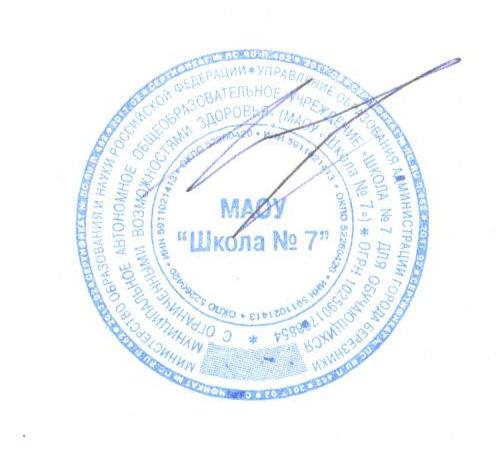 УТВЕРЖДАЮ:Педагогическим советом Директор МАОУ «Школа № 7»Протокол № 4 от  «15» апреля 2024_________________   О.Н. НикитинаПриказ №  321  от  « 17 » апреля 2024 РазделыВведение                     Аналитическая частьI. Организационно-правовое обеспечение образовательной деятельностиII. Система управления организациейIII. Оценка образовательной деятельностиIV.Организация учебного процессаV.Содержание и качество подготовки обучающихсяVI. Востребованность выпускниковVII. Функционирование внутренней системы оценки качества образованияVIII. Качество кадрового обеспеченияIX. Качество учебно-методического обеспеченияX. Качество библиотечно-информационного обеспеченияXI. Материально-техническая база Статистическая часть. Результаты анализа показателей деятельности организации Полное наименование образовательной организацииМуниципальное автономное общеобразовательное учреждение «Школа № 7 для обучающихся с ограниченными возможностями здоровья»Краткое наименование образовательной организацииМАОУ «Школа № 7»УставУтверждён приказом начальника управления образования администрации города Березники от 17.02.2020 года № 146РуководительОксана Николаевна НикитинаАдрес организации618416, г. Березники, ул. Ломоносова, д. 104 (корп.1)Сайт школыhttps://skosh3.ucoz.ruТелефон, факс(3424) 21-10-80, (3424) 20-10-62Адрес электронной почтыsosh7-brz@sosh.permkrai.ruУчредительУправление образования администрации города БерезникиДата создания1988 годЛицензияОт 05.03.2020 № 6729, серия 59Л01 № 0004695Срок действия - бессрочно.АккредитацияОт 10.06.2020 № 256, серия 59А01 № 0001593Наименование органаФункцииНаблюдательный советРассматривает вопросы:− развития образовательной организации;− финансово-хозяйственной деятельности;− материально-технического обеспеченияОбщее собрание работниковРеализует право работников участвовать в управлении образовательной организацией, в том числе:− участвовать в разработке и принятии Устава школы, коллективного договора, Правил трудового распорядка,  изменений и дополнений к ним;− принимать локальные акты, которые регламентируют деятельность образовательной организации и связаны с правами и обязанностями работников;− разрешать конфликтные ситуации между работниками и администрацией образовательной организации;− вносить предложения по корректировке плана мероприятий организации, совершенствованию ее работы и развитию материальной базыПедагогический советОсуществляет текущее руководство образовательной деятельностью Школы, в том числе 
рассматривает вопросы:− рассмотрение и согласование локальных нормативных актов,− развития образовательных услуг;− регламентации образовательных отношений;− разработки образовательных программ;− выбора учебников, учебных пособий, средств обучения и воспитания;− материально-технического обеспечения образовательного процесса;− аттестации, повышения квалификации педагогических работников;− координации деятельности методических объединенийНазвание образовательной программыЧисленность обучающихсяАдаптированная основная общеобразовательная программа начального общего образования по ФГОС НОО ОВЗ, утвержденному приказом Минобрнауки России от 19.12.2014 № 159815Адаптированная основная общеобразовательная программа образования обучающихся с лёгкой умственной отсталостью по ФГОС ОО и УО (ИН), 1 вариант, утвержденному приказом Минобрнауки от 19.12.2014 № 1599 233Адаптированная основная общеобразовательная программа образования обучающихся с умеренной, тяжелой глубокой, умственной отсталостью, тяжелыми и множественными нарушениями развития умственной отсталостью по ФГОС ОО и УО (ИН), 2 вариант,  утвержденному приказом Минобрнауки от 19.12.2014 № 15991141 вариант АООПСостав направленийФормы организацииНаправленияСостав направленийФормы организацииКоммуникативная деятельностьЧас общения «Разговоры о важном!»Часы общения, экскурсии, выставки, викторины«Учение с увлечением!» Учебная лаборатория «Учись учиться!»Часы общения, творческие выступления,экскурсии, беседы, конкурсыХудожественно-эстетическая творческая деятельностьГостиная  «Музыкальная страна»Праздники, конкурсы, инсценированиеСпортивно-оздоровительная деятельностьКлуб «Планета здоровья»Тематические беседы, экскурсии, викторины, проектная деятельность, соревнования2 вариант АООПНазваниеФормы организацииНаправленияПроектная деятельностьГостиная «Интересное рядом»Часы общения, чтение книг, экскурсии, конкурсыХудожественно-эстетическая творческая деятельностьМастерская «Разноцветный луч»Часы общения, экскурсии, беседы, выставки, конкурсыРеабилитационная (абилитационная) деятельностьКружок «Могу, умею, делаю»Выставки, конкурсы, тематические беседыСпортивно-оздоровительная деятельностьКлуб «Будь здоров»Тематические беседы, экскурсии, викторины, игрыМероприятиеУровень (школа, город, край, Россия)ДатаМестоКоличествоСоревнования по волейболугородфевраль3 место10Лыжные гонкигородмарт3 место4Лыжные гонкигородмарт2 место1 личник«Президентские состязания»городмарт2 место10«Президентские состязания»городмарт2 место1 личник«Президентские состязания»городмарт3 место1 личникСоревнование по волейболу ГР и СОПгородапрельучастие10 Настольный теннис ГР и СОПгородапрель2 место1Соревнования по легкой атлетикегородапрель3 место10«78-я традиционная городская легкоатлетическая эстафета, посвященная Дню       Победы»город9 мая3 место19Интернет – олимпиада по физической культуре для 9 классаМеждународный сентябрь1 место24День здоровья «Золотая осень»школасентябрь5-9 классы130Фестиваль "Русские народныеигры"школаоктябрь7а  класс10Фестиваль "Готов к труду и обороне"Всероссийскийноябрь8-9 классы36Соревнования	 поволейболу на приз "Деда Мороза"школадекабрь7-9 классы36Соревнования	 поПионерболу  на приз "Деда Мороза"школадекабрь5-6 классы20НаименованиеКол-во участников1-9 классырезультатОткрытый городской дистанционный конкурс детского художественного творчества"Народное творчество Пермского края" (по номинациям)73 победителя2 призера2счастникаМеждународная викторина «Заповедники Крыма»52 победителя3 призераВсероссийский фотофлешмоб «50лет ЮИД»14сертификаты участияГородская онлайн-выставка детских рисунков «Крым –это Россия6сертификаты участияКраевой конкурс чтецов «О Родине, о подвиге, о славе»3победительучастиеВерхнекамская олимпиада по русскому языку62победители призерыВсероссийская онлайн-олимпиада Учи.ру  по окружающему миру и экологии12сертификаты участияМеждународная викторина для младших школьников с ограниченными возможностями здоровья «Безопасность в любой ситуации», «Совушка»3победительпризерыВсероссийский конкурс детских творческих работ в технике нитяная графика «Волшебная паутинка»5призерыВсероссийская онлайн-олимпиада «Безопасный интернет» на платформе Учи.ру23сертификаты участияРегиональный этап Всероссийского конкурса социальной рекламы в области формирования культуры здорового и безопасного образа жизни «Стиль жизни – здоровье»4сертификаты участияРегиональный этап краевого конкурса «Чистая вода»3сертификаты участияВсероссийский образовательный проект в сфере информационных технологий «Урок цифры». Урок «Искусственный интеллект в отраслях»105сертификаты с отличием«Всероссийская профильная предметная олимпиада по профильному труду» в рамках Всероссийского фестиваля профориентации для детей с ОВЗ.4победительпризерыIV Краевой фестиваль творчества для обучающихся с ОВЗ «Навстречу открытиям!»286 победителей11 призеров сертификаты участниковМеждународный конкурс детского и юнешеского творчества "Мастерская осенних поделок"7победительсертификаты участияВсероссийский творческий конкурс "Изумрудный город"43 местоГородской фестиваль "Уральская Усадьба". 211место (коллектив учеников 17 чел)сертификаты участниковВсероссийский конкурс детских рисунков, посвященный 80 -летию полному освобождению Ленинграда от фашистской блокады»41 место Эколого-просветительский общероссийский конкурс детских рисунков «Разноцветные капли-2023»7сертификаты участияВсероссийский конкурс проектов «Мастер своего дела»8победитель2 призерасертификаты участияВсероссийский конкурс детской фотографии "Мой родной край62 местосертификаты участияМежрегиональный конкурс "Безопасная среда" Внимание! Пешеход."51местопризерыVII межмуниципальный фестиваль для детей с ограниченными возможностями здоровья и их родителей «Луч надежды», Яйва22призерысертификаты участияVII муниципальный открытый фестиваль творчества детей и молодёжи с ограниченными возможностями здоровья «Мы хотим! Мы можем! Мы делаем!» (г. Усолье19участиеМуниципальный  этап краевого выставки-конкурса детского и юношеского художественного творчества «Арт Город»13сертификаты участияЭколого-просветительский общероссийский конкурс детских рисунков «Разноцветные капли-2023»9сертификаты участияГородской фестиваль "Семейный союз"3сертификаты участияКраевой патриотический фестиваль - конкурс "Расскажу про Россию"10сертификаты участияМеждународный фестиваль искусства и творества «Я-талант»11 местоМуниципальный зтап краевого фестиваля - конкурса детского и юношеского художественного творчества для детей с ОВЗ и инвалидов "Поверь в мечту!"26сертификаты участияКраевой конкурс художественного творчества для детей с ОВЗ и детей-инвалидов «Поверь в мечту!»3гран-при1 местоРЦ ОВЗ (Пермский край) Центр психолого-педагогической , медицинской и социальной помощи.Конкурс рисунков «Новогодняя галерея»4участие сертификаты участияМежрегиональный конкурс патриотической песни "Пою тебе, моя Россия"141 местоВерхнекамская викторина «Как встречают Новый год в других странах»9сертификаты участияВсероссийский творческий конкурс "Очей очарование"2победительМеждународный творческий конкурс, посвященный Символу года "Черные ушки, белые макушки"11 местоМежрегиональный дистанционный конкурс детского патриотического творчества "Победа одна на всех"31 местопризерыКраевой патриотический фестиваль - конкурс "Расскажу про Россию"12 местоВсероссийская онлайн - олимпиада "Безопасные дороги"1-9 класс38сертификаты участияВ рамках городского фестиваля среди школ "Веселые старты"112 местоIII  Всероссийский конкурс рисунков для детей с ДЦП и нарушениями ОДА "Я могу! Я рисую".4сертификаты участияКраевой фестиваль - конкурс "Вдохновленные музыкой"131место (коллектив)Верхнекамская специальная предметная олимпиада для детей с умственной отсталостью (интеллектуальными нарушениями) по направлению «Математика»27сертификаты участияВсероссийская олимпиада «Безопасные дороги» на УЧИ.РУ315 победителейсертификаты участия№ п/пПараметры статистики2020–2021
учебный год2021–2022
учебный год2021–2022
учебный год2022–2023
учебный годНа конец 2023 года1Количество детей, обучавшихся на 
конец учебного года, в том числе:3953823823713621– 1-4 классы1361481481371371– 5-9 классы2592342342342252Количество учеников, оставленных 
на повторное обучение:000002– начальная школа000002– основная школа000003Количество учеников, которым изменен образовательный маршрут122474Не получили свидетельство об обучении:00000КлВсего об-сяИз них успеваютИз них успеваютОкончили годОкончили годОкончили годОкончили годНе успеваютНе успеваютПереведены условноПереведены условноКлВсего об-сяИз них успеваютИз них успеваютОкончили годОкончили годОкончили годОкончили годВсегоВсегоИз них н/аИз них н/аКлВсего об-сяКол-во%с отметками «4» и «5»%с отметками «5»%Количество%Количество%18б/об/об/о00002151173,3746,600426,6426,63171270,5529,400529,4529,44282796,41139,20013,513,5Об-сяпо 2 варианту69б/об/об/о0000Итого1375083,32338,3001016,61016,6КлассыВсего учащихсяИз них успеваютИз них успеваютОкончили годОкончили годНе успеваютНе успеваютПереведены условноПереведены условноКлассыВсего учащихсяИз них успеваютИз них успеваютОкончили годОкончили годВсегоВсегоИз них н/аИз них н/аКлассыВсего учащихсяКоличество%с отметками «4» и «5»%с отметками «5»%Количество%Количество%53632891233004114116262610083100000073535100133700000083737100924000000947471002247000000Классы  об-ся по      2 вар. АООП5454100б/об/о0000Итого23423098643500411411класс кол-во уч-сяна «5» и «4»на  «3»на  «2»% 4 и 59А11101-919Б1394-699В1073-709Г1293-75Итого463511-76 №ПрофильКоличество учащихся, сдававших экзаменОценкиОценкиОценкиОценки% успеваемости% сдавших на 4 и 5№ПрофильКоличество учащихся, сдававших экзамен «5» «4» «3»«2»% успеваемости% сдавших на 4 и 51Полиграфическое дело 12462-100832Столярное дело11164-100643Швейное дело11623-100734Обувное дело5-41-100805Переплетно-картонажное6321-100836Сельхозяйственный труд1-1--10010046142111-10076Кол-во выпускников % успеваемости % 4 и 52020-202144100%79,5Динамика-7стабильно+62021-202243100%76,7Динамика-1стабильно-2,82022-202347100%76Динамика+4стабильно-0,7Критерии2020/21 2020/21 2021/222021/222022/20232022/2023КритерииКол-во%Кол-во%Кол-во%Количество выпускников 9-х классов всего441004310047100Количество выпускников 9-х классов, успевающих по итогам учебного года на «5»000000Количество выпускников 9-х классов, успевающих по итогам учебного года на «4» и «5»132912282247Количество выпускников 9-х классов, допущенных к итоговой аттестации441004310047100Количество выпускников 9-х классов, не допущенных к итоговой аттестации000000Год 
выпускаВторая ступень обученияВторая ступень обученияВторая ступень обученияВторая ступень обученияВторая ступень обученияВторая ступень обученияВторая ступень обученияГод 
выпускаВсегоВсегоПродолжили обучение (НПО)Продолжили обучение (НПО)Продолжили обучение (НПО)ТрудоустроеныНе охвачено (в том числе инвалиды и дети-инвалиды)20216161454545115 (12)20225353424242110 (9)20235454444444-10 (9)Кол-во об-сяЛичностные БУДЛичностные БУДЛичностные БУДРегулятивные БУДРегулятивные БУДРегулятивные БУДПознавательные БУДПознавательные БУДПознавательные БУДКоммуникативные БУДКоммуникативные БУДКоммуникативные БУДКол-во об-сявысокийсреднийнизкийвысокийсреднийнизкийвысокийсреднийнизкийвысокийсреднийнизкий28216105176413115194%7%57%35%17%60%21%14%46%39%17%67%14%Уровень аттестационной готовности выпускниковВысокийСреднийНизкий2021 год15   (34%)18   (41%)11   (25%)2022 год9   (21%)30   (70%)4   (9%)2023 год8 (17%)29 (62%)10 (21%)Название конкурсаФ. И. О. педагогаРезультатРегиональный этап IV Всероссийского
дистанционного конкурса среди классных руководителей на лучшие методические разработки воспитательных мероприятий. Номинация «Физическое воспитание и формирование культуры здоровья»Гринкевич Л.Н.2 местоВсероссийский профессиональный педагогический конкурс в рамках федерального проекта «Современная школа». Номинация «Педагогический проект» Старцева К.Н.ПобедительМежрегиональный конкурс методических и дидактических разработок "Логопедические находки"Рейбант Е.Д.1 местоВсероссийский конкурс "Патриотическое и духовно-нравственное воспитание граждан Российской Федерации". Кушель Н.В.3 местоРегиональный этап Всероссийского конкурса профессионального мастерства "Педагог-психолог -2023" Александрова Е.М.Участие IV краевой  конкурс  дидактических и методических пособий, используемых в работе с детьми с ОВЗ «Играем, развиваем, обучаем»Кушель Н.В.Саишева С.Н.
Дедюхина Т.Н.Победитель Призер ПризёрКраевой конкурс "Школа территория здоровья»Кушель Н.В.Призер Краевой фестиваль-конкурс  эффективных педагогических практик "Жизнь в движении"Кубрак Л.В.Белова Е.Л.Попова С.Н.3 местоСертификаты участниковV  краевая Олимпиада для педагогов, работающих с детьми с ОВЗ. в номинации «Мотивационный видеоролик» 43 педагога Куликова Л.В.Спец.дипломКраевой конкурс мастер-классов "Путь к успеху-2023"7 участниковТри призераКраевой конкурс «В мастерстве учителя – успех ученика», номинация «Есть идея»Игнатьева М.В.3 местоВсероссийский конкурс «Учитель-профессионал» в рамках ФП Современная школа.Осолодкова Е.А., Красикова С.В.1 местоКраевой конкурс методических материалов по безопасности дорожного движения.Суслова Л.А., Шаровьева Е.Н3 местоКраевой конкурс «Пермь - 300» в номинации «Методическая разработка урока или внеурочного занятия с использованием краеведческого материала классного руководителя»Перминова М.Р. Ковтонюк М. В..1 местоОткрытый городской конкурс методических разработок "Копилка педагога-психолога: направление "Психологическая профилактика"Белова С.Н.1 местоКраевой конкурс образовательных программ, организационно-методических материалов и разработок и разработок технической и естественной направленностиДедюхина Т.Н. Вычегдина Л.А.Игнатьева М.В.Осолодкова Е.А.ЛауреатучастникиВсероссийский дистанционный конкурс по нравственному воспитанию "Разговоры о важном» в условиях реализации АООП, вариант 2"Игнатьева М.В.Пермякова Н.К.Синицына С.В.3 местоучастникиIII Всероссийского конкурса молодых исследователей в области коррекционной педагогики и специальной психологии-2023»Игнатьева М.В.ЛауреатРегиональный конкурс «Будущие законодатели Пермского края» в номинации "Методическая разработка парламентского урока"Игнатьева М.В.)  ПобедительVIII Краевой конкурс «Лучший по профессии» в номинации «Педагогическое творчество»Куликова Л.В.ПобедительГородской конкурс «Учитель года»Игнатьева М.В. Ромахина Н.ВПобедительПризёрВсероссийский  конкурс «Словарный урок-2023» в номинации «Лучший словарный урок для обучающихся с особыми образовательными потребностями»Дедюхина Т.Н.ЛауреатМероприятиеСрокиответственныеМероприятия с обучающимися(участвуют преподаватели и обучающиеся)Мероприятия с обучающимися(участвуют преподаватели и обучающиеся)Мероприятия с обучающимися(участвуют преподаватели и обучающиеся)Беседы о профессии педагога.«Педагоги! Ваш труд бесценен»Январь-февральЗам.директора по ВРКл.руководителиВыставка-галерея «Наши учителя»мартЗам.директора по ВРКл.руководителиАкция- пожелания любимому учителюоктябрьЗам.директора по ВРКл.руководителиВыставка поздравительных открыток «Спасибо за урок!»октябрьЗам.директора по ВРКл.руководителиФотовыставка «Школьные истории»Зам.директора по ВРКл.руководителиМероприятия с педагогами и родителямиМероприятия с педагогами и родителямиМероприятия с педагогами и родителямиВидеорепортаж «Педагогические династии школы»февраль-мартЗам.директора по УРСоздание видеоролика «Читая Ушинского» (к 200 летию К.Д. Ушинского)март Зам.директора по УРпедагогиШкольный фестиваль педагогического мастерства  «Калейдоскоп педагогических идей»апрель-майЗам.директора по ВРАкция «Учителя учителей»августПедагогиОбщешкольное родительское  собрание «Родители – главные наставники в жизни ребенка»сентябрьЗам.директора по ВРКл.руководителиОрганизация проведения праздничных мероприятий, посвященных Дню учителяоктябрьЗам.директора по ВРУчитель музыкиКонкурс «Знаменитые женщины педагоги»ноябрьЗам.директора по УРКонкурс-игра «Учительство – наше призвание»декабрьЗам.директора по УР№Вид литературыКоличество единиц в фондеСколько экземпляров выдавалось за год1Учебная223412152Педагогическая46323Художественная11396854Справочная141495Языковедение, литературоведение95226Естественно-научная70317Техническая23128Общественно-политическая159ПоказателиЕдиница измеренияКоличествоОбразовательная деятельностьОбразовательная деятельностьОбразовательная деятельностьОбщая численность учащихсячеловек362Численность учащихся по образовательной программе общего образования (1-4 классы)человек137Численность учащихся по образовательной программе общего образования (5-9 классы)человек225Численность (удельный вес) учащихся, успевающих на «4» и «5» по результатам промежуточной аттестации, от общей численности обучающихсячеловек (процент)87 (24%)Численность выпускников 9 класса, сдавших  экзамен по профильному труду на 4 и 5человек (процент)35 (76%)Средний бал итоговой аттестации по профильном трудубалл4,06Численность (удельный вес) выпускников 9-го класса, которые не получили аттестаты, от общей численности выпускников 9-го классачеловек (процент)    0 (0%)Численность (удельный вес) учащихся, которые принимали участие в олимпиадах, смотрах, конкурсах, от общей численности обучающихсячеловек (процент)  184 (51%)Численность (удельный вес) учащихся по программам с применением дистанционных образовательных технологий, электронного обучения от общей численности обучающихсячеловек (процент)362(100%)Численность (удельный вес) учащихся по семейной формечеловек (процент)3(0,8%)Общая численность педработников (с администрацией), в том числе количество педработников:человек64− с высшим педагогическим образованиемчеловек54− с переподготовкой по олигофренопедагогике (сурдо-, тифлопедагогике) на базе высшегочеловек52− средним профессиональным педагогическим образованиемчеловек10− с переподготовкой по олигофренопедагогике на базе среднегочеловек9Численность (удельный вес) педработников с квалификационной категорией от общей 
численности таких работников, в том числе:человек (процент)− «педагог-методист»человек (процент)1 (1,6%)− с высшейчеловек (процент)38 (59%)− первойчеловек (процент)14 (22%)Численность (удельный вес) педработников от общей численности таких работников с 
педагогическим стажем:человек (процент)− до 10 летчеловек (процент)2 (3%)− 10-20 летчеловек (процент)8 (13%)− больше 20 летчеловек (процент)54 (84%)Численность (удельный вес) педработников от общей численности таких работников в возрасте:человек (процент)− до 30 летчеловек (процент)2 (3%)− от 30 до 55 летчеловек (процент)44 (69%)− от 55 летчеловек (процент)18 (28%)Численность (удельный вес) педагогических работников, которые за последние 3года прошли повышение квалификации или профессиональную переподготовку, от общей численности таких работниковчеловек (процент)64 (100%)Численность (удельный вес) педагогических работников, которые прошли повышение квалификации по применению в образовательном процессе ФГОС, от общей численности таких работниковчеловек (процент)63 (96%)ИнфраструктураИнфраструктураИнфраструктураКоличество компьютеров в расчете на одного учащегосяединиц0,254Количество экземпляров учебной и учебно-методической литературы от общего количества единиц библиотечного фонда в расчете на одного учащегосяединиц10Наличие в школе системы электронного документооборотада/нетдаНаличие в школе читального зала библиотеки, в том числе наличие в ней: − рабочего места для работы на компьютере или ноутбукеда/нетдада− медиатекида− средств сканирования и распознавания текстадаЧисленность (удельный вес) педагогов, которые могут пользоваться широкополосным интернетом в учебных и методических целях не менее 2 Мб/с, от общей численности человек (процент)64(100%)Общая площадь помещений для образовательного процесса в расчете на одного обучающегосякв. м4,2Наименование образовательной организацииМуниципальное автономное общеобразовательное учреждение «Школа № 7 для обучающихся с ограниченными возможностями здоровья»» (МАОУ Школа № 7 для обучающихся с ОВЗ)РуководительОксана Николаевна НикитинаАдрес организации618419, г. Березники, Советский проспект, д. 69 (корп.2)Телефон, факс8 (3424) 28 39 90Адрес электронной почтыsosh7-brz@sosh.permkrai.ruУчредительУправление образования администрации города БерезникиДата создания1988 годЛицензияОт 05.03.2020 № 6729, серия 59Л01 № 0004695АккредитацияОт 10.06.2020 № 256, серия 59А01 № 0001593Наименование органаФункцииДиректорКонтролирует работу и обеспечивает эффективное взаимодействие структурных подразделений 
организации, утверждает штатное расписание, отчетные документы организации, осуществляет 
общее руководство ШколойНаблюдательный советРассматривает вопросы:− развития образовательной организации;− финансово-хозяйственной деятельности;− материально-технического обеспеченияПедагогический советОсуществляет текущее руководство образовательной деятельностью Школы, в том числе 
рассматривает вопросы:− развития образовательных услуг;− регламентации образовательных отношений;− разработки образовательных программ;− выбора учебников, учебных пособий, средств обучения и воспитания;− материально-технического обеспечения образовательного процесса;− аттестации, повышения квалификации педагогических работников;− координации деятельности методических объединенийОбщее собрание работниковРеализует право работников участвовать в управлении образовательной организацией, в том числе:− участвовать в разработке и принятии коллективного договора, Правил трудового распорядка, изменений и дополнений к ним;− принимать локальные акты, которые регламентируют деятельность образовательной организации и связаны с правами и обязанностями работников;− разрешать конфликтные ситуации между работниками и администрацией образовательной организации;− вносить предложения по корректировке плана мероприятий организации, совершенствованию ее работы и развитию материальной базыНазвание образовательной программыЧисленность обучающихсяАдаптированная основная общеобразовательная программа начального общего образования по ФГОС НОО ОВЗ, утвержденному приказом Минобрнауки России от 19.12.2014 № 1598, разработана в соответствии с ФАООП НОО ОВЗ (Приказ Мин.Просвещения РФ №1023 от 24.11.2022 г)186Адаптированная основная общеобразовательная программа образования обучающихся с лёгкой умственной отсталостью по ФГОС ОО и УО (ИН), 1 вариант, утвержденному приказом Минобрнауки от 19.12.2014 № 15993Адаптированная основная общеобразовательная программа основного общего образования для обучающихся  с ограниченными возможностями здоровья по ФГОС ООО, утвержденная приказом Минобрнауки РФ от 31.05.2021 г. №287 разработана в соответствии с ФАООП ООО ОВЗ (Приказ Мин.Просвещения РФ №1025 от 24.11.2022 г)194№ п/пПараметры статистики2019–2020
учебный год2020–2021
учебный год2021–2022
учебный год2022-2023 учебный годНа конец 2023 года1Количество детей, обучавшихся на 
конец учебного года, в том числе:4084114133813831– 1-4 классы1771991931841861– 5-9 классы2312122201971972Количество учеников, оставленных 
на повторное обучение:6502– начальная школа036502– основная школа100003Количество учеников, которым изменен образовательный маршрут01712164Не получили аттестат00000КлассыВсего обучающихсяКол -во отличников%отличниковКол -во обучающихся на "4" и "5"% качестваНе успеваютИз них переведенных с академ.задолжностью в прошлом учебном году% успеваемостиКол -во обучающихся, переведенных с академической задолжностьюКол-во обучающихся оставленных на повторное обучение1кл.73ххххххххх2-4кл.11200,002522,3215186,61254кл.3500,00925,719174,29045-9кл.19700,002311,6813793,401309кл.4200,00614,2900100,000010-11кл.000,0000,00000,000011кл.000,0000,00000,00002 -11кл.38200,005213,6128892,67155класс кол-во уч-сяна «5» и «4»на  «3»на  «2»% 4 и 59Ж14104-71,49З15123-809И1385-61,5итого423012-71,4Критерии2020/212020/212021/222021/222022/232022/23КритерииКол-во%Кол-во%Кол-во%Количество выпускников 9-х классов всего321005310042100Количество выпускников 9-х классов, успевающих по итогам учебного года на «5»000000Количество выпускников 9-х классов, успевающих по итогам учебного года на «4» и «5»39,459,4614,3Количество выпускников 9-х классов, допущенных к итоговой аттестации321005310042100Количество выпускников 9-х классов, не допущенных к итоговой аттестации000000годПредметСдавали всего человекСколько уч-ся получили «5»Сколько уч-ся получили «4»Сколько уч-ся получили «3»Сколько уч-ся получили «2»2022Математика531262602022Русскийязык53838702023Математика412231602023Русскийязык41822110Годвыпуска9 классы9 классы9 классы9 классы9 классы9 классы9 классыГодвыпускаВсего, чел.Перешли в10-й классдругой ООСПОСПОСПО других городовСПО других городовНе охватГодвыпускаВсего, чел.Перешли в10-й классдругой ООПодготовка специалистов среднего звенаПодготовка квалифицированных рабочихПодготовка специалистов среднего звенаПодготовка квалифицированных рабочихНе охват20203831418102202132111173002022533163022020234211221611(работает)Кол-во об-сяЛичностные БУДЛичностные БУДЛичностные БУДРегулятивные БУДРегулятивные БУДРегулятивные БУДПознавательные БУДПознавательные БУДПознавательные БУДКоммуникативные БУДКоммуникативные БУДКоммуникативные БУДКол-во об-сявысокийсреднийнизкийвысокийсреднийнизкийвысокийсреднийнизкийвысокийсреднийнизкий3511195519115191114174%31,454,314,314,354,331,414,354,331,440,048,611,4классНиже базового уровняБазовый уровеньВыше базового уровня2ж0 (0%)9 (75%)3 (25%)2з2 (18%)8 (74%)1 (8%)2и4 (31%)4 (46%)3 (23%)3ж4 (31%)7 (54%)2 (15%)3з2 (25%)9 (75%)-3и2(25%)5(63%)1(12%)4ж4(33%)8(67%)0(0%)4з2(18%)8(73%)1(9%)4и3(33%)6(67%)-Уровень аттестационной готовности выпускниковВысокийСреднийНизкий2021 год3   (9,3%)25   (78%)4   (12,5%)2022 год5   (9,4%)38   (71,7%)10   (18,8%)2023 год6   (14,3%)30   (71,4%)6     (14,3%)Название конкурсаФ. И. О. педагогаРезультатВсероссийский профессиональный конкурс для педагогов «Все начинается с мамы»Орлова Л.А.Каменщикова Е.А.2 местоВсероссийская блиц-олимпиада «Квалификационное испытание учителя-логопеда»Истерина Н.П.ПобедительВсероссийский конкурс «Творческий учитель»Волкова Н.Н.Волосатых Л.Г.Сертификаты участниковВсероссийский педагогический конкурс «Педагогика XXI века: опыт, достижения, методика»Орлова Л.А.Бычкова Л.В.1 местоВсероссийская блиц-олимпиада для педагогов «Речевые нарушения»Коновалова Е.С.Победитель Профессиональный педагогический конкурс «Учитель. Высшая категория»Радионова О.Д.Русинова О.А.Сертификаты участниковКревой этап Всероссийского педагогического конкурса «Учитель года»Иванова Е.Ю.Сертификат участникаНаименование показателяПоступило экземпляров за 2023 годВыбыло экземпляров за 2023 годСостоит экземпляров на конец 2023 годаОбъем библиотечного фонда35608069Из него:Учебники35608069Учебные пособия000Справочный материал000Печатные издания35608069ПоказателиЕдиница измеренияКоличествоОбразовательная деятельностьОбразовательная деятельностьОбразовательная деятельностьОбщая численность учащихсячеловек383Численность учащихся по образовательной программе начального общего образованиячеловек186Численность учащихся по образовательной программе основного общего образованиячеловек197Численность (удельный вес) учащихся, успевающих на «4» и «5» по результатам промежуточной аттестации, от общей численности обучающихсячеловек (процент)52 (14,73%)Средний балл ГИА выпускников 9 класса по русскому языкубалл 3,93(2022 год – 4,02)Средний балл ГИА выпускников 9 класса по математикебалл 3,66(2022 год-3,53)Численность (удельный вес) выпускников 9 класса, которые получили неудовлетворительные результаты на ГИА по русскому языку, от общей численности выпускников 9 классачеловек (процент)0 (0%)Численность (удельный вес) выпускников 9 класса, которые получили неудовлетворительные результаты на ГИА по математике, от общей численности выпускников 9 классачеловек (процент)0 (0%)Численность (удельный вес) выпускников 9 класса, которые не получили аттестаты, от общей численности выпускников 9 классачеловек (процент)0 (0%)Численность (удельный вес) учащихся, которые принимали участие в олимпиадах, смотрах, конкурсах, от общей численности обучающихсячеловек (процент)383 (100%)Численность (удельный вес) учащихся – победителей и призеров олимпиад, смотров, конкурсов от общей численности обучающихся, в том числе:человек(процент)− регионального уровнячеловек(процент)38 (9,9%)− федерального уровнячеловек(процент)51 (13,3%)− международного уровнячеловек(процент)16 (4,1%)Численность (удельный вес) учащихся по программам профильного обучения от общей численности обучающихсячеловек (процент)0 (0%)Численность (удельный вес) учащихся по программам с применением дистанционных образовательных технологий, электронного обучения от общей численности обучающихсячеловек (процент)0 (0%)Численность (удельный вес) учащихся в рамках сетевой формы реализации образовательных программ от общей численности обучающихсячеловек (процент)0 (0%)Общая численность педработников, в том числе количество педработников:человек 46− с высшим образованиемчеловек35− высшим педагогическим образованиемчеловек34− средним профессиональным образованиемчеловек1− средним профессиональным педагогическим образованиемчеловек10Численность (удельный вес) педработников с квалификационной категорией от общей численности таких работников, в том числе:человек (процент)− с высшейчеловек (процент)30 (65%)− первойчеловек (процент)4 (9%)Численность (удельный вес) педработников от общей численности таких работников с педагогическим стажем:человек (процент)− до 5 летчеловек (процент)0 (0%)− больше20 летчеловек (процент)31 (67%)Численность (удельный вес) педработников от общей численности таких работников в возрасте:человек (процент)− до 30 летчеловек (процент)0 (0%)− от 55 летчеловек (процент)19 (41%)Численность (удельный вес) педагогических и административно-хозяйственных работников, которые за последние 5 лет прошли повышение квалификации или профессиональную переподготовку, от общей численности таких работниковчеловек (процент)51 (100%)Численность (удельный вес) педагогических и административно-хозяйственных работников, которые прошли повышение квалификации по применению в образовательном процессе ФГОС, от общей численности таких работниковчеловек (процент)53 (100%)ИнфраструктураИнфраструктураИнфраструктураКоличество компьютеров в расчете на одного учащегосяединиц0,069Количество экземпляров учебной и учебно-методической литературы от общего количества единиц библиотечного фонда в расчете на одного учащегосяединиц20,13Наличие в школе системы электронного документооборотада/нетдаНаличие в школе читального зала библиотеки, в том числе наличие в ней:да/нетда− рабочих мест для работы на компьютере или ноутбукеда/нетда− медиатекида/нетнет− средств сканирования и распознавания текстада/нетда− выхода в интернет с библиотечных компьютеровда/нетда− системы контроля распечатки материаловда/нетдаЧисленность (удельный вес) обучающихся, которые могут пользоваться широкополосным интернетом не менее 2 Мб/с, от общей численности обучающихсячеловек (процент)160 (41,8%)Общая площадь помещений для образовательного процесса в расчете на одного обучающегосякв. м7,2Наименование образовательной 			организацииМуниципальное автономное общеобразовательное учреждение «Школа №7 для обучающихся с ограниченными возможностями здоровья» структурное подразделение «Детский сад» РуководительНикитина Оксана НиколаевнаАдрес организации618416, г. Березники, ул. Мира, 78Телефон, факс8(3424) 21-10-80Адрес электронной почтыsosh7-brz@sosh.permkrai.ruУчредительУправление образования г. БерезникиДата создания1981 годЛицензияОт 05.03.2020 № 6729, серия 59 ЛО № 0004695Наименование органаФункцииДиректорКонтролирует работу и обеспечивает эффективное взаимодействие структурных подразделений организации,	утверждает штатное расписание, отчетные документы организации, осуществляет общее руководство Детским садомУправляющий советРассматривает вопросы:развития образовательной организации;финансово-хозяйственной деятельности;материально-технического обеспеченияПедагогический советОсуществляет текущее руководство образовательной
деятельностью Детского сада, в том числе рассматривает вопросы:развития образовательных услуг;регламентации образовательных отношений;разработки образовательных программ;выбора  учебных пособий, средств обучения и воспитания;материально-технического обеспечения образовательного процесса;аттестации, повышении квалификации педагогических работников;координации деятельности методических объединенийОбщее собрание работниковРеализует право работников участвовать в управлении
 			образовательной организацией, в том числе:участвовать в разработке и принятии коллективного договора, Правил трудового распорядка, изменений и дополнений к ним;принимать локальные акты, которые регламентируют деятельность образовательной организации и связаны с правами и обязанностями работников;разрешать конфликтные ситуации между работниками и администрацией образовательной организации;вносить предложения по корректировке плана мероприятий организации, совершенствованию ее работы и развитию материальной базыУровень развитияцелевых ориентировдетского развитияВыше нормыВыше нормыНормаНормаНиже нормыНиже нормыИтогоИтогоУровень развитияцелевых ориентировдетского развитияКол- 			во%Кол- 			во%Кол- 			во%Кол- 			во% 			воспитанников 			в пределе 			нормыУровень развитияцелевых ориентировдетского развития00%6663%3937%6663%Качество освоенияобразовательныхобластей00%6865%3735%6865%Состав семьиКоличество семейПроцент от общего 			количества семей 			воспитанниковПолная8080%Неполная с матерью1515%Неполная с отцом11%Оформлено опекунство22%Количество детей в семьеКоличество семейПроцент от общего 			количества семей 			воспитанниковОдин ребенок6060%Два ребенка2727%Три ребенка и более1111%ПоказателиЕдиница		измеренияКоличествоОбразовательная деятельностьОбразовательная деятельностьОбразовательная деятельностьОбщее количество воспитанников, которые обучаются по
 			программе дошкольного образованияв том числе обучающиеся:человек98в режиме полного дня (8–12 часов)человек97в режиме кратковременного пребывания (3–5 часов)человек0в семейной дошкольной группечеловек0по форме семейного образования с психолого-педагогическим 			сопровождением, которое организует детский садчеловек1Общее количество воспитанников в возрасте до трех летчеловек0Общее количество воспитанников в возрасте от трех до восьми летчеловек98Количество (удельный вес) детей от общей численности 			воспитанников, которые получают услуги присмотра и ухода, в том числе в группах:человек 			(процент)8–12-часового пребываниячеловек 			(процент)97(98,9%)12–14-часового пребываниячеловек 			(процент)0 (0%)круглосуточного пребываниячеловек 			(процент)0 (0%)Численность (удельный вес) воспитанников с ОВЗ от общей 			численности воспитанников, которые получают услуги:человек		(процент)по коррекции недостатков физического, психического развитиячеловек		(процент)98(100%)обучению по образовательной программе дошкольного 			образованиячеловек		(процент)0 (0%)присмотру и уходучеловек		(процент)0 (0%)Средний показатель пропущенных по болезни дней на одного 			воспитанникадень13,6Общая численность педработников, в том числе количество 			педработников:человек27с высшим образованиемчеловек12высшим образованием педагогической направленности (профиля)человек12средним профессиональным образованиемчеловек15средним профессиональным образованием педагогической 			направленности (профиля)человек15Количество (удельный вес численности) педагогических работников, которым по результатам аттестации присвоена квалификационная категория, в общей численности педагогических работников, в том числе:человек 			(процент)24 (92%)с высшейчеловек 			(процент)11 (42%)первойчеловек 			(процент)13 (50%)Количество (удельный вес численности) педагогических работников в общей численности педагогических работников, педагогический стаж работы которых составляет:человек 			(процент)до 5 летчеловек 			(процент)0 (0%)больше 30 летчеловек 			(процент)5 (19%)Количество (удельный вес численности) педагогических работников в общей численности педагогических работников в возрасте:человек 			(процент)до 30 летчеловек 			(процент)0 (0%)от 55 летчеловек 			(процент)6 (23%)Численность (удельный вес) педагогических и административно-хозяйственных работников, которые за последние 5 лет прошли повышение квалификации или профессиональную переподготовку, от общей численности таких работниковчеловек 			(процент)27 (100%)Численность (удельный вес) педагогических и административно-хозяйственных работников, которые прошли повышение квалификации по применению в образовательном процессе ФГОС, от общей численности таких работниковчеловек		(процент)27 (100%)Соотношение «педагогический работник/воспитанник»человек/чело		век4/1Наличие в детском саду:да/нетмузыкального руководителяда/нетдаинструктора по физической культуреда/нетдаучителя-логопедада/нетдалогопедада/нетнетучителя-дефектологада/нетдапедагога-психологада/нетдаИнфраструктураИнфраструктураИнфраструктураОбщая площадь помещений, в которых осуществляется 			образовательная деятельность, в расчете на одного воспитанникакв. м6Площадь помещений для дополнительных видов деятельности воспитанниковкв. м208,2Наличие в детском саду:да/нетфизкультурного залада/нетдамузыкального залада/нетдапрогулочных площадок, которые оснащены так, чтобы обеспечить потребность воспитанников в физической активности и игровой деятельности на улицеда/нетдаНаименование образовательной организацииНаименование образовательной организацииМуниципальное автономное общеобразовательное учреждение «Школа № 7 для обучающихся с ограниченными возможностями здоровья» (МАОУ «Школа № 7 для обучающихся с ОВЗ»), структурное подразделение «Школа-интернат»РуководительРуководительОксана Николаевна НикитинаАдрес организацииАдрес организации618440, г. Березники, с. Пыскор, ул. Игумнова, д. 5Телефон, факсТелефон, факс(3424) 42-11-82Адрес электронной почтыАдрес электронной почтыsosh7-brz@sosh.permkrai.ruУчредительУчредительУправление образования администрации города БерезникиДата созданияДата создания1988 годЛицензияЛицензияОт 05.03.2020 № 6729, серия 59 ЛО1 № 0004695Наименование органаФункцииДиректорКонтролирует работу и обеспечивает эффективное взаимодействие структурных подразделений 
организации, утверждает штатное расписание, отчетные документы организации, осуществляет 
общее руководство Педагогический советОсуществляет текущее руководство образовательной деятельностью школы-интерната, в том числе 
рассматривает вопросы:− развития образовательных услуг;− регламентации образовательных отношений;− разработки образовательных программ;− выбора учебников, учебных пособий, средств обучения и воспитания;− материально-технического обеспечения образовательного процесса;− аттестации, повышения квалификации педагогических работников;− координации деятельности методических объединенийОбщее собрание работниковРеализует право работников участвовать в управлении образовательной организацией, в том числе:− участвовать в разработке и принятии коллективного договора, Правил трудового распорядка, изменений и дополнений к ним;− принимать локальные акты, которые регламентируют деятельность образовательной организации и связаны с правами и обязанностями работников;− разрешать конфликтные ситуации между работниками и администрацией образовательной организации;− вносить предложения по корректировке плана мероприятий организации, совершенствованию ее работы и развитию материальной базыПоказатели 2021-2022г2021-2022гКоличество районных, краевых, всероссийских конкурсов2930Результативность - победители27 человек  победители28 человек победителиКоличество участников36382020-2021г2020-2021г2021-2022г2021-2022г2022-2023г2022-2023гУровень воспитанностиПроцентвоспитанностиУровень воспитанностиПроцентвоспитанностиУровень воспитанностиПроцентвоспитанностисредний74%средний74%хороший74%№ п/пПараметры статистики2020–2021
учебный год2021–2022
учебный год2021–2022
учебный год2022–2023
учебный годНа конец 2023 года1Количество детей, обучавшихся на 
конец учебного года, в том числе:39434342421– 1-4 классы10171717171– 5-9 классы29262625252Количество учеников, оставленных 
на повторное обучение:000002– начальная школа000002– основная школа0000  03Не получили свидетельство об обучении:000 0 0классыВсего обучающихсяКол-во отличников% отличниковКол-во обучающихся на «4» и «5»% качестваНе успеваютИз них переведены с академ. задолженностью в прошлом учебном году% успеваемостиКол-во обучающихся, переведенных с академ. задолженностьюКол-во обучающихся оставленных на повторное обучениеI вар. УП00000000100002-4900333,300100004600233,300100005-91700529,400100009500240,000100002-92600830,80010000II вар. УП1-49000000100005-95000000100001-91400000010000ИТОГО4000830,80010000класс кол-во уч-сяна «5» и «4»на  «3»на  «2»% 4 и 5955--100итого55--100№ПрофильКол-во учащихся сдавших экзаменОценкиОценкиОценкиОценки% успеваемости% сдавших на 4 и 5 №ПрофильКол-во учащихся сдавших экзамен«5»«4»«3»«2»% успеваемости% сдавших на 4 и 5 1Швейное дело32100100100,02Сельскохозяйственный труд22000100100,0ИТОГО5410-100100,0Кол-во выпускников % успеваемости % 4 и 52021-20227100%100,0Динамикастабильно2022-20235100%100,0Динамика стабильноГод 
выпускаОсновная школаОсновная школаОсновная школаОсновная школаОсновная школаОсновная школаОсновная школаГод 
выпускаВсегоВсегоПродолжили обучение (НПО)Продолжили обучение (НПО)Продолжили обучение (НПО)ТрудоустроеныНе охвачено (в том числе дети-инвалиды)2022886660220235544410№Вид литературыКоличество единиц в фонде1Учебная5642Художественная и методическая217ПоказателиЕдиница измеренияКоличествоОбразовательная деятельностьОбразовательная деятельностьОбразовательная деятельностьОбщая численность учащихсячеловек42Численность учащихся по образовательной программе общего образования (1-4 классы)человек17Численность учащихся по образовательной программе общего образования (5-9 классы)человек25Численность (удельный вес) учащихся, успевающих на «4» и «5» по результатам промежуточной аттестации, от общей численности обучающихсячеловек12Численность выпускников 9 класса, сдавших  экзамен по профильному труду на 4 и 5человек5Общая численность педработников (с администрацией), в том числе количество педработников:человек 13− с высшим педагогическим образованиемчеловек7− с переподготовкой по олигофренопедагогике (сурдо-, тифлопедагогике) на базе высшегочеловек7− средним профессиональным педагогическим образованиемчеловек4− с переподготовкой по олигофренопедагогике на базе среднегочеловек0Численность (удельный вес) педработников с квалификационной категорией от общей 
численности таких работников, в том числе:человек (процент)− с высшейчеловек (процент)4 (30,8%)− первойчеловек (процент)5 (38,5%)Численность (удельный вес) педработников от общей численности таких работников с педагогическим стажем:человек (процент)− до 10 летчеловек (процент)1 (8%)− 10-20 летчеловек (процент)2(15%)− больше 20 летчеловек (процент)10 (77 %)Численность (удельный вес) педработников от общей численности таких работников в возрасте:человек (процент)− до 30 летчеловек (процент)0 (0%)− от 30 до 55 летчеловек (процент)7 (54%)− от 55 летчеловек (процент)6 (46%)Численность (удельный вес) педагогических работников, которые за последние 3года прошли повышение квалификации или профессиональную переподготовку, от общей численности таких работниковчеловек (процент)13 (100%)Численность (удельный вес) педагогических работников, которые прошли повышение квалификации по применению в образовательном процессе ФГОС, от общей численности таких работниковчеловек (процент)13 (100%)ИнфраструктураИнфраструктураИнфраструктураКоличество компьютеров в расчете на одного учащегосяединиц0,08Количество экземпляров учебной и учебно-методической литературы от общего количества единиц библиотечного фонда в расчете на одного учащегосяединиц18Наличие в школе системы электронного документооборотада/нетнетНаличие в школе читального зала библиотеки, в том числе наличие в ней: − рабочего места для работы на компьютере или ноутбукеда/нетнетнет− медиатекинет− средств сканирования и распознавания текстанетЧисленность (удельный вес) педагогов, которые могут пользоваться широкополосным интернетом в учебных и методических целях не менее 2 Мб/с, от общей численности человек (процент)13(100%)Общая площадь помещений для образовательного процесса в расчете на одного обучающегосякв. м4,00